STANDAR PELAYANAN GAWAT DARURATKomponen  Standar Pelayanan yang terkait dengan proses penyampaian pelayanan (service delivery) meliputi :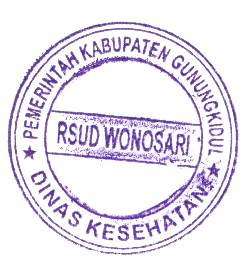 Wonosari,  9 Maret 2022Direktur RSUD Wonosari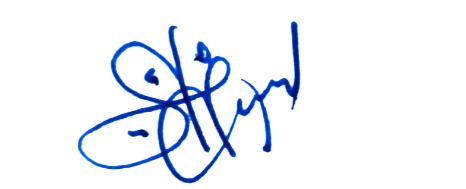 dr.Heru Sulistyowati, Sp.A.NIP. 19700206 199903 2 004STANDAR PELAYANAN  RAWAT JALANKomponen  Standar Pelayanan yang terkait dengan proses penyampaian pelayanan (service delivery) meliputi :Wonosari,  9 Maret 2022Direktur RSUD Wonosaridr.Heru Sulistyowati, Sp.A.NIP. 19700206 199903 2 004STANDAR PELAYANAN KLINIK  ANAKKomponen  Standar Pelayanan yang terkait dengan proses penyampaian pelayanan (service delivery) meliputi :Wonosari,  9 Maret 2022Direktur RSUD Wonosaridr.Heru Sulistyowati, Sp.A.NIP. 19700206 199903 2 004STANDAR PELAYANAN KLINIK  BEDAHKomponen  Standar Pelayanan yang terkait dengan proses penyampaian pelayanan (service delivery) meliputi :Wonosari,  9 Maret 2022Direktur RSUD Wonosaridr.Heru Sulistyowati, Sp.A.NIP. 19700206 199903 2 004STANDAR PELAYANAN KLINIK  GIGI DAN MULUTKomponen  Standar Pelayanan yang terkait dengan proses penyampaian pelayanan (service delivery) meliputi :Wonosari,  9 Maret 2022Direktur RSUD Wonosaridr.Heru Sulistyowati, Sp.A.NIP. 19700206 199903 2 004STANDAR PELAYANAN KLINIK KEBIDANAN DAN KANDUNGAN Komponen  Standar Pelayanan yang terkait dengan proses penyampaian pelayanan (service delivery) meliputi :Wonosari,  9 Maret 2022Direktur RSUD Wonosaridr.Heru Sulistyowati, Sp.A.NIP. 19700206 199903 2 004STANDAR PELAYANAN KLINIK  MATAKomponen  Standar Pelayanan yang terkait dengan proses penyampaian pelayanan (service delivery) meliputi :Wonosari,  9 Maret 2022Direktur RSUD Wonosaridr.Heru Sulistyowati, Sp.A.NIP. 19700206 199903 2 004STANDAR PELAYANAN KLINIK KESEHATAN JIWAKomponen  Standar Pelayanan yang terkait dengan proses penyampaian pelayanan (service delivery) meliputi :Wonosari,  9 Maret 2022Direktur RSUD Wonosaridr.Heru Sulistyowati, Sp.A.NIP. 19700206 199903 2 004	STANDAR PELAYANAN KLINIK  KULIT KELAMINKomponen  Standar Pelayanan yang terkait dengan proses penyampaian pelayanan (service delivery) meliputi :Wonosari,  9 Maret 2022Direktur RSUD Wonosaridr.Heru Sulistyowati, Sp.A.NIP. 19700206 199903 2 004STANDAR PELAYANAN KLINIK  THTKomponen  Standar Pelayanan yang terkait dengan proses penyampaian pelayanan (service delivery) meliputi :Wonosari,  9 Maret 2022Direktur RSUD Wonosaridr.Heru Sulistyowati, Sp.A.NIP. 19700206 199903 2 004STANDAR PELAYANAN KLINIK  SARAFKomponen  Standar Pelayanan yang terkait dengan proses penyampaian pelayanan (service delivery) meliputi :Wonosari,  9 Maret 2022Direktur RSUD Wonosaridr.Heru Sulistyowati, Sp.A.NIP. 19700206 199903 2 004STANDAR PELAYANAN KLINIK  TUMBUH KEMBANGKomponen  Standar Pelayanan yang terkait dengan proses penyampaian pelayanan (service delivery) meliputi :Wonosari,  9 Maret 2022Direktur RSUD Wonosaridr.Heru Sulistyowati, Sp.A.NIP. 19700206 199903 2 004STANDAR PELAYANAN KLINIK  AKUPUNTURKomponen  Standar Pelayanan yang terkait dengan proses penyampaian pelayanan (service delivery) meliputi :Wonosari,  9 Maret 2022Direktur RSUD Wonosaridr.Heru Sulistyowati, Sp.A.NIP. 19700206 199903 2 004STANDAR    PELAYANAN  DI KLINIK   PENYAKIT  DALAMKomponen  Standar Pelayanan yang terkait dengan proses penyampaian pelayanan (service delivery) meliputi :Wonosari,  9 Maret 2022Direktur RSUD Wonosaridr.Heru Sulistyowati, Sp.A.NIP. 19700206 199903 2 004STANDAR PELAYANAN KLINIK  JANTUNGKomponen  Standar Pelayanan yang terkait dengan proses penyampaian pelayanan (service delivery) meliputi :Wonosari,  9 Maret 2022Direktur RSUD Wonosaridr.Heru Sulistyowati, Sp.A.NIP. 19700206 199903 2 004STANDAR PELAYANAN KLINIK  ORTHOPEDI DAN TRAUMATOLOGIKomponen  Standar Pelayanan yang terkait dengan proses penyampaian pelayanan (service delivery) meliputi :Wonosari,  9 Maret 2022Direktur RSUD Wonosaridr.Heru Sulistyowati, Sp.A.NIP. 19700206 199903 2 004STANDAR PELAYANAN  KLINIK  UROLOGIKomponen  Standar Pelayanan yang terkait dengan proses penyampaian pelayanan (service delivery) meliputi :Wonosari,  9 Maret 2022Direktur RSUD Wonosaridr.Heru Sulistyowati, Sp.A.NIP. 19700206 199903 2 004STANDAR PELAYANAN REHABILITASI  MEDIKKomponen  Standar Pelayanan yang terkait dengan proses penyampaian pelayanan (service delivery) meliputi :Wonosari,  9 Maret 2022Direktur RSUD Wonosaridr.Heru Sulistyowati, Sp.A.NIP. 19700206 199903 2 004STANDAR  PELAYANAN  KLINIK  ANESTESIKomponen  Standar Pelayanan yang terkait dengan proses penyampaian pelayanan (service delivery) meliputi :Wonosari,  9 Maret 2022Direktur RSUD Wonosaridr.Heru Sulistyowati, Sp.A.NIP. 19700206 199903 2 004STANDAR PELAYANAN KLINIK VCT / HIVKomponen  Standar Pelayanan yang terkait dengan proses penyampaian pelayanan (service delivery) meliputi :Wonosari,  9 Maret 2022Direktur RSUD Wonosaridr.Heru Sulistyowati, Sp.A.NIP. 19700206 199903 2 004Standar Pelayanan Keluarga Berencana Rumah Sakit (PKBRS)Komponen Standar Pelayanan yang terkait dengan proses penyampaian pelayanan (service delivery) meliputi :Wonosari,  9 Maret 2022Direktur RSUD Wonosaridr.Heru Sulistyowati, Sp.A.NIP. 19700206 199903 2 004STANDAR PELAYANAN KLINIK GIZIKomponen  Standar Pelayanan yang terkait dengan proses penyampaian pelayanan (service delivery) meliputi :Wonosari,  9 Maret 2022Direktur RSUD Wonosaridr.Heru Sulistyowati, Sp.A.NIP. 19700206 199903 2 004STANDAR PELAYANAN DI KLINIK PARUKomponen  Standar Pelayanan yang terkait dengan proses penyampaian pelayanan (service delivery) meliputi :Wonosari,  9 Maret 2022Direktur RSUD Wonosaridr.Heru Sulistyowati, Sp.A.NIP. 19700206 199903 2 004STANDAR PELAYANAN DI KLINIK GERIATRIKomponen  Standar Pelayanan yang terkait dengan proses penyampaian pelayanan (service delivery) meliputi :Wonosari,  9 Maret 2022Direktur RSUD Wonosaridr.Heru Sulistyowati, Sp.A.NIP. 19700206 199903 2 004STANDAR  PELAYANAN RAWAT INAPKomponen  Standar Pelayanan yang terkait dengan proses penyampaian pelayanan (service delivery) meliputi :Wonosari,  9 Maret 2022Direktur RSUD Wonosaridr.Heru Sulistyowati, Sp.A.NIP. 19700206 199903 2 004STANDAR PELAYANAN VISITE DOKTER SPESIALIS DI RUANG RAWAT INAPKomponen  Standar Pelayanan yang terkait dengan proses penyampaian pelayanan (service delivery) meliputi :Wonosari,  9 Maret 2022Direktur RSUD Wonosaridr.Heru Sulistyowati, Sp.A.NIP. 19700206 199903 2 004STANDAR PELAYANAN  BEDAH SENTRALKomponen Standar Pelayanan yang terkait dengan proses penyampaian pelayanan (service delivery) meliputi :Wonosari,  9 Maret 2022Direktur RSUD Wonosaridr.Heru Sulistyowati, Sp.A.NIP. 19700206 199903 2 004STANDAR PELAYANAN INTENSIVE CARE UNIT (ICU)Komponen  Standar Pelayanan yang terkait dengan proses penyampaian pelayanan (service delivery) meliputi :Wonosari,  9 Maret 2022Direktur RSUD Wonosaridr.Heru Sulistyowati, Sp.A.NIP. 19700206 199903 2 004STANDAR PELAYANAN INSTALASI FARMASIKomponen  Standar Pelayanan yang terkait dengan proses penyampaian pelayanan (service delivery) meliputi :Wonosari,  9 Maret 2022Direktur RSUD Wonosaridr.Heru Sulistyowati, Sp.A.NIP. 19700206 199903 2 004STANDAR PELAYANAN INSTALASI  RADIOLOGIKomponen  Standar Pelayanan yang terkait dengan proses penyampaian pelayanan (service delivery) meliputi :Wonosari,  9 Maret 2022Direktur RSUD Wonosaridr.Heru Sulistyowati, Sp.A.NIP. 19700206 199903 2 004STANDAR  PELAYANAN LABORATORIUMKomponen  Standar Pelayanan yang terkait dengan proses penyampaian pelayanan (service delivery) meliputi :Wonosari,  9 Maret 2022Direktur RSUD Wonosaridr.Heru Sulistyowati, Sp.A.NIP. 19700206 199903 2 004STANDAR PELAYANAN GIZIKomponen  Standar Pelayanan yang terkait dengan proses penyampaian pelayanan (service delivery) meliputi :Wonosari,  9 Maret 2022Direktur RSUD Wonosaridr.Heru Sulistyowati, Sp.A.NIP. 19700206 199903 2 004STANDAR  PELAYANAN AMBULANKomponen  Standar Pelayanan yang terkait dengan proses penyampaian pelayanan (service delivery) meliputi :Wonosari,  9 Maret 2022Direktur RSUD Wonosaridr.Heru Sulistyowati, Sp.A.NIP. 19700206 199903 2 004STANDAR  PELAYANAN PEMULASARAAN JENAZAHKomponen  Standar Pelayanan yang terkait dengan proses penyampaian pelayanan (service delivery) meliputi :Wonosari,  9 Maret 2022Direktur RSUD Wonosaridr.Heru Sulistyowati, Sp.A.NIP. 19700206 199903 2 004STANDAR PELAYANAN HEMODIALISAKomponen  Standar Pelayanan yang terkait dengan proses penyampaian pelayanan (service delivery) meliputi :Wonosari,  9 Maret 2022Direktur RSUD Wonosaridr.Heru Sulistyowati, Sp.A.NIP. 19700206 199903 2 004STANDAR PELAYANAN  RUANG  BERSALIN Komponen  Standar Pelayanan yang terkait dengan proses penyampaian pelayanan (service delivery) meliputi :Wonosari,  9 Maret 2022Direktur RSUD Wonosaridr.Heru Sulistyowati, Sp.A.NIP. 19700206 199903 2 004STANDAR PELAYANAN LAUNDRYKomponen Standar Pelayanan yang terkait dengan proses penyampaian pelayanan (service delivery) meliputi :Wonosari,  9 Maret 2022Direktur RSUD Wonosaridr.Heru Sulistyowati, Sp.A.NIP. 19700206 199903 2 004STANDAR PELAYANAN KEBERSIHAN RUANG DAN HALAMAN Komponen  Standar Pelayanan yang terkait dengan proses penyampaian pelayanan (service delivery) meliputi :Wonosari,  9 Maret 2022Direktur RSUD Wonosaridr.Heru Sulistyowati, Sp.A.NIP. 19700206 199903 2 004STANDAR PELAYANAN BANK DARAH RUMAH SAKITKomponen standar pelayanan yang terkait dengan proses penyampaian pelayanan (service delivery) meliputi : Wonosari,  9 Maret 2022Direktur RSUD Wonosaridr.Heru Sulistyowati, Sp.A.NIP. 19700206 199903 2 004STANDAR PELAYANAN HOME CARE Komponen standar pelayanan yang terkait dengan proses penyampaian pelayanan (service delivery) meliputi :Wonosari,  9 Maret 2022Direktur RSUD Wonosaridr.Heru Sulistyowati, Sp.A.NIP. 19700206 199903 2 004STANDAR PELAYANAN PSIKOLOGI KLINISKomponen standar pelayanan yang terkait dengan proses penyampaian pelayanan (service delivery) meliputi :Wonosari,  9 Maret 2022Direktur RSUD Wonosaridr.Heru Sulistyowati, Sp.A.NIP. 19700206 199903 2 004STANDAR PELAYANAN KLINIK GCUKomponen standar pelayanan yang terkait dengan proses penyampaian pelayanan (service delivery) meliputi :Wonosari,  9 Maret 2022Direktur RSUD Wonosaridr.Heru Sulistyowati, Sp.A.NIP. 19700206 199903 2 004NoKomponenUraian1.PersyaratanPasien dengan kasus gawat darurat (emergency).Pasien emergency yang butuh pelayanan medis diluar jam kerja/ hari libur.Pasien dengan rujukan dari Puskesmas/ Dokter Keluarga/ Klinik Pratama.2.Sistem, mekanisme, dan prosedurPasien datang dilakukan triage oleh dokter IGD dan langsung mendapatkan pelayanan berdasarkan tingkat kegawatannya, pasien ditunggu oleh 1 (satu) orang keluarga/penanggung jawab. Keluarga/pengantar/penanggung jawab pasien  mendaftarkan di TPP IGD.  Dokter/perawat/bidan melakukan pemeriksaan (anamnesis, pemeriksaan fisik, pemeriksaan penunjang (bila diperlukan), dilakukan tindakan medis (bila diperlukan), konsultasi ke dokter spesialis (bila diperukan), diagnosis, dan terapi).Pasien/keluarga/penanggung jawab membayar/ menyelesaikan administrasi di Kasir.Pengambilan obat di Instalasi Farmasi/Apotik.Pulang/Rawat Inap/Dirujuk.3.Jangka waktu pelayananRespon Time Dokter  5 menit4.Biaya/tarifPasien Umum Sesuai Peraturan Bupati Gunungkidul Nomor 5 Tahun 2022 tentang Perubahan Atas Peraturan Bupati Gunungkidul Nomor 1 Tahun 2019 tentang Tarif Layanan pada RSUD Wonosari;Pendaftaran Pasien baru                      : 23.000Pendaftaran      Pasien Lama                :   8.000Kartu Identitas pasien                          : 10.000Pemeriksaan Dokter Rawat Darurat     : 45.000Konsultasi Medik Spesialis on site        : 70.000Konsultasi Medik Spesialis on call        : 45.000Konseling Lainnya                                : 50.000Tindakan Medis dan keperawatan, serta resep obat  sesuai dengan kasusnya.Pasien BPJS dan Jaminan lainnya sesuai dengan Perjanjian Kerja Sama/Jaminan.5.Produk pelayananPelayanan Kegawatdaruratan Medis6.Penanganan pengaduan, saran, dan masukanMelalui Telepon (0274) 391007, 391288.Datang langsung ke Ruang Pengaduan RSUD Wonosari. Melalui kotak pengaduan yang tersedia di RSUD Wonosari.Melalui SMS aduan ke nomor : 081919883365.Melalui e-mail : rsudwonosari06@gmail.com.NoKomponenUraian1.PersyaratanPasien membawa kartu Periksa/KTP.Pasien BPJS membawa  Kartu  BPJS   & Rujukan dari Puskesmas/ Dokter Keluarga, KK dan KTP. Pasien Peserta Asuransi Kesehatan lain membawa Kartu peserta Asuransi  dan surat rujukan dari PPK Tk. I/ Dokter Perusahaan/Dokter Keluarga, Kartu Keluarga dan KTP.2.Sistem, mekanisme, dan prosedurPasien/Keluarga mendaftarkan diri di Loket Pendaftaran/TPPRJ.Pasien menungu giliran pemeriksaan sesuai Klinik  yang dituju.Pasien diperiksa oleh dokter (anamnesis, pemeriksaan fisik, pemeriksaan penunjang (bila diperlukan), dilakukan tindakan medis (bila diperlukan), diagnosis, dan terapi).Pasien membayar di Kasir (apabila membayar).Pengambilan obat di Instalasi Farmasi/Apotik.Pulang/Rawat Inap/Dirujuk.3.Jangka waktu pelayanan≤ 120 menit ( sesuai jenis penyakit/kasus ) Jam buka pelayanan :Senin - Kamis jam 08.00  s/d 13.00 Jumat jam 08.00 s/d 10.30Sabtu jam 08.00 s/d 11.004.Biaya/tarifPasien Umum Sesuai Peraturan Bupati Gunungkidul Nomor 5 Tahun 2022 tentang Perubahan Atas Peraturan Bupati Gunungkidul Nomor 1 Tahun 2019 tentang Tarif Layanan pada RSUD Wonosari;Pendaftaran Pasien Lama                      :    8.000Pendaftaran Pasien Baru                       : 23.000Pemeriksaan Dokter Spesialis Pagi        : 50.000Pemeriksaan Dokter Umum/ Gigi          : 37.500    Konsultasi Medik  dokter Spesialis         : 30.000Konseling  VCT                                      : 25.000Konsultasi  Gizi                                     : 20.000Konsultasi  Apoteker                              : 20.000Konsultasi  Lainnya                               : 15.000Konsultasi (Laktasi, Remaja)                : 50.000Tindakan Medis dan keperawatan, serta resep obat  sesuai dengan kasusnya.Pasien BPJS dan Jaminan lainnya sesuai dengan Perjanjian Kerja Sama/Jaminan.5.Produk pelayananPelayanan Klinik Spesialistik : Klinik  Penyakit Dalam, Klinik  Bedah, Klinik  Anak, Klinik  Tumbuh Kembang, Klinik  Kebidanan dan Kandungan, Klinik  Saraf, Klinik  Mata, Klinik  THT, Klinik  Kulit dan Kelamin, Klinik Kesehatan Jiwa, Klinik Orthopedi dan Traumatologi, Klinik Jantung, Klinik Anastesi, Klinik Urologi, Klinik Rehabilitasi Medik, Klinik Geriatri, Klinik Pelayanan KB, dan Klinik Paru.Pelayanan Klinik Umum, Gigi  dan Mulut, Konsultasi Gizi, Klinik GCU, Klinik Vaksin, Klinik Psikologi Klinis, Klinik Akupuntur, dan Klinik  VCT/HIV.Pelayanan Penunjang Medik : Radiologi, Laboratorium, Farmasi, Elektromedik.6.Penanganan pengaduan, saran, dan masukanMelalui Telepon (0274) 391007, 391288.Datang langsung ke Ruang Pengaduan RSUD Wonosari. Melalui kotak pengaduan yang tersedia di RSUD Wonosari.Melalui SMS aduan ke nomor : 081919883365.Melalui e-mail : rsudwonosari06@gmail.com.NoKomponenUraian1.PersyaratanPasien membawa kartu Periksa/KTP.Pasien BPJS membawa  Kartu  BPJS   & Rujukan dari Puskesmas/ Dokter Keluarga, KK dan KTP. Pasien Peserta Asuransi Kesehatan lain membawa Kartu peserta Asuransi  dan surat rujukan dari PPK Tk. I/ Dokter Perusahaan/Dokter Keluarga, Kartu Keluarga dan KTP.2.Sistem, mekanisme, dan prosedurPasien/Keluarga mendaftarkan diri di Loket Pendaftaran/TPPRJ.Pasien menungu giliran pemeriksaan di Klinik  Anak.Pasien diperiksa oleh Dokter Spesialis Anak (anamnesis, pemeriksaan fisik, pemeriksaan penunjang (bila diperlukan), dilakukan tindakan medis (bila diperlukan), konsultasi ke spesialis lain (bila diperlukan), diagnosis, dan terapi).Pasien membayar (apabila membayar)/ menyelesaikan administrasi di Kasir.Pengambilan obat di Instalasi Farmasi/Apotik.Pulang/Rawat Inap/ dirujuk.3.Jangka waktu pelayanan≤ 120 menit ( sesuai jenis penyakit/kasus ) Jam buka pelayanan :Senin - Kamis jam 08.00  s/d 13.00 Jumat jam 08.00 s/d 10.30Sabtu  jam 08.00 s/d 11.004.Biaya/tarifPasien Umum Sesuai Peraturan Bupati Gunungkidul Nomor 5 Tahun 2022 tentang Perubahan Atas Peraturan Bupati Gunungkidul Nomor 1 Tahun 2019 tentang Tarif Layanan pada RSUD Wonosari;Pendaftaran Pasien Lama                       :  8.000Pendaftaran Pasien Baru                       : 23.000Pemeriksaan Dokter Spesialis Pagi        : 50.000Pemeriksaan Dokter Umum/ Gigi          : 35.700Konsultasi Medik  dokter Spesialis         : 30.000Konseling VCT                                       : 25.000Konsultasi  Gizi                                     : 20.000Konsultasi Apoteker                               : 20.000Konsultasi Medik  Lainnya                    : 15.000Konsultasi (Laktasi, Remaja)                  : 50.000Tindakan Medis dan keperawatan, serta resep obat  sesuai dengan kasusnya.Pasien BPJS dan Jaminan lainnya sesuai dengan Perjanjian Kerja Sama/Jaminan.5.Produk pelayananPelayanan Dokter Spesialis Anak.6.Penanganan pengaduan, saran, dan masukanMelalui Telepon (0274) 391007, 391288.Datang langsung ke Ruang Pengaduan RSUD Wonosari.Melalui kotak pengaduan yang tersedia di RSUD Wonosari.Melalui SMS aduan ke nomor : 081919883365.Melalui e-mail : rsudwonosari06@gmail.com.NoKomponenUraian1.PersyaratanPasien membawa kartu Periksa/KTP.Pasien BPJS membawa  Kartu  BPJS   & Rujukan dari Puskesmas/ Dokter Keluarga, KK dan KTP. Pasien Peserta Asuransi Kesehatan lain membawa Kartu peserta Asuransi  dan surat rujukan dari PPK Tk. I/ Dokter Perusahaan/Dokter Keluarga, Kartu Keluarga dan KTP.2.Sistem, mekanisme, dan prosedurPasien/Keluarga mendaftarkan diri di Loket Pendaftaran/TPPRJ.Pasien menungu giliran pemeriksaan di Klinik  Bedah.Pasien diperiksa oleh Dokter Spesialis Bedah (anamnesis, pemeriksaan fisik, pemeriksaan penunjang (bila diperlukan), dilakukan tindakan medis (bila diperlukan), konsultasi ke spesialis lain (bila diperlukan), diagnosis, dan terapi).Pasien membayar (apabila membayar)/ menyelesaikan administrasi di Kasir.Pengambilan obat di Instalasi Farmasi/Apotik.Pulang/ Rawat Inap/ Dirujuk.3.Jangka waktu pelayanan≤ 120 menit ( sesuai jenis penyakit/kasus ) Jam buka pelayanan :Senin - Kamis jam 08.00  s/d 13.00 Jumat jam 08.00 s/d 10.30Sabtu jam 08.00 s/d 11.004.Biaya/tarifPasien Umum Sesuai Peraturan Bupati Gunungkidul Nomor Nomor 5 Tahun 2022 tentang Perubahan Atas Peraturan Bupati Gunungkidul Nomor 1 Tahun 2019 tentang Tarif Layanan pada RSUD Wonosari;Pendaftaran Pasien Lama                      :   8.000Pendaftaran Pasien Baru                       : 23.000Pemeriksaan Dokter Spesialis Pagi        : 50.000Pemeriksaan Dokter Umum/ Gigi          : 37.500 Konsultasi Medik  dokter Spesialis        : 30.000Konseling VCT                                       : 25.000Konsultasi Gizi                                      : 20.000Konsultasi Apoteker                               : 20.000Konsultasi Lainnya                                : 15.000Konsultasi (Laktas, Remaja)                   : 50.000Tindakan Medis dan keperawatan, serta resep obat  sesuai dengan kasusnya.Pasien BPJS dan Jaminan lainnya sesuai dengan Perjanjian Kerja Sama/Jaminan.5.Produk pelayananPelayanan Dokter Spesialis Bedah.6.Penanganan pengaduan, saran, dan masukanMelalui Telepon (0274) 391007, 391288.Datang langsung ke Ruang Pengaduan RSUD Wonosari. Melalui kotak pengaduan yang tersedia di RSUD Wonosari.Melalui SMS aduan ke nomor : 081919883365.Melalui e-mail : rsudwonosari06@gmail.com.NoKomponenUraian1.PersyaratanPasien membawa kartu Periksa/KTP.Pasien BPJS membawa  Kartu  BPJS   & Rujukan dari Puskesmas/ Dokter Keluarga, KK dan KTP Pasien Peserta Asuransi Kesehatan lain membawa Kartu peserta Asuransi  dan surat rujukan dari PPK Tk. I/ Dokter Perusahaan/Dokter Keluarga, Kartu Keluarga dan KTP.2.Sistem, mekanisme, dan prosedurPasien/Keluarga mendaftarkan diri di Loket Pendaftaran/TPPRJ.Pasien menungu giliran pemeriksaan di Klinik  Gigi.Pasien diperiksa oleh Dokter Spesialis Gigi/Dokter Gigi (anamnesis, pemeriksaan fisik, pemeriksaan penunjang (bila diperlukan), dilakukan tindakan medis (bila diperlukan), konsultasi ke spesialis lain (bila diperlukan), diagnosis, dan terapi).Pasien membayar (apabila membayar)/ menyelesaikan administrasi di Kasir.Pengambilan obat di Instalasi Farmasi/Apotik.Pulang/Rawat Inap/Dirujuk.3.Jangka waktu pelayanan≤ 120 menit ( sesuai jenis penyakit/kasus ) Jam buka pelayanan :Senin - Kamis jam 08.00  s/d 13.00 Jumat jam 08.00 s/d 10.30Sabtu jam 08.00 s/d 11.004.Biaya/tarifPasien Umum Sesuai Peraturan Bupati Gunungkidul Nomor 5 Tahun 2022 tentang Perubahan Atas Peraturan Bupati Gunungkidul Nomor 1 Tahun 2019 tentang Tarif Layanan pada RSUD Wonosari;Pendaftaran Pasien Lama                      :   8.000Pendaftaran Pasien Baru                       : 23.000Pemeriksaan Dokter Spesialis Pagi        :  50.000Pemeriksaan Dokter Umum/ Gigi          : 37.500Konsultasi Medik  dokter Spesialis         : 30.000Konseling VCT                                       : 25.000Konsultasi Gizi                                      : 20.000Konsultasi Farmasi                                : 20.000Konsultasi Lainnya                                : 15.000Konsultasi (Laktasi, Remaja)                  : 50.000Tindakan Medis dan keperawatan, serta resep obat  sesuai dengan kasusnya.Pasien BPJS dan Jaminan lainnya sesuai dengan Perjanjian Kerja Sama/Jaminan.5.Produk pelayananPelayanan Dokter Spesialis Gigi/Dokter Gigi6.Penanganan pengaduan, saran, dan masukanMelalui Telepon (0274) 391007, 391288Datang langsung ke Ruang Pengaduan RSUD Wonosari. Melalui kotak pengaduan yang tersedia di RSUD Wonosari.Melalui SMS aduan ke nomor : 081919883365.Melalui e-mail : rsudwonosari06@gmail.com.NoKomponenUraian1.PersyaratanPasien membawa kartu Periksa/KTP.Pasien BPJS membawa  Kartu  BPJS   & Rujukan dari Puskesmas/ Dokter Keluarga, KK dan KTP. Pasien Peserta Asuransi Kesehatan lain membawa Kartu peserta Asuransi  dan surat rujukan dari PPK Tk. I/ Dokter Perusahaan/Dokter Keluarga, Kartu Keluarga dan KTP.2.Sistem, mekanisme, dan prosedurPasien/Keluarga mendaftarkan diri di Loket Pendaftaran/TPPRJ.Pasien menungu giliran pemeriksaan di Klinik  Kebidanan dan Kandungan (Obsgyn).Pasien diperiksa oleh Dokter Spesialis Obstetri dan Ginekologi (anamnesis, pemeriksaan fisik, pemeriksaan penunjang (bila diperlukan), dilakukan tindakan medis (bila diperlukan), konsultasi ke spesialis lain (bila diperlukan), diagnosis, dan terapi).Pasien membayar (apabila membayar)/ menyelesaikan administrasi di Kasir.Pengambilan obat di Instalasi Farmasi/Apotik.Pulang/Rawat Inap/Dirujuk.3.Jangka waktu pelayanan≤ 120 menit ( sesuai jenis penyakit/kasus ) Jam buka pelayanan :Senin - Kamis jam 08.00  s/d 13.00 Jumat jam 08.00 s/d 10.30Sabtu jam 08.00 s/d 11.004.Biaya/tarifPasien Umum Sesuai Peraturan Bupati Gunungkidul Nomor 5 Tahun 2022 tentang Perubahan Atas Peraturan Bupati Gunungkidul Nomor 1 Tahun 2019 tentang Tarif Layanan pada RSUD Wonosari;Pendaftaran Pasien Lama                      :   8.000Pendaftaran Pasien Baru                       : 23.000Pemeriksaan Dokter Spesialis Pagi        : 50.000Pemeriksaan Dokter Umum/ Gizi          : 35.700Konsultasi Medik Dokter Spesialis         : 30.000Konseling VCT                                       : 25.000Konsultasi Gizi                                      : 20.000Konsultasi Apoteker                               : 20.000Konsultasi Lainnya                                : 15.000Konsultasi (Laktasi, Remaja)                  : 50.000Tindakan Medis dan keperawatan, serta resep obat  sesuai dengan kasusnya.Pasien BPJS dan Jaminan lainnya sesuai dengan Perjanjian Kerja Sama/Jaminan.5.Produk pelayananPelayanan Dokter Spesialis Obstetri dan Ginekologi.6.Penanganan pengaduan, saran, dan masukanMelalui Telepon (0274) 391007, 391288.Datang langsung ke Ruang Pengaduan RSUD Wonosari. Melalui kotak pengaduan yang tersedia di RSUD Wonosari.Melalui SMS aduan ke nomor : 081919883365.Melalui e-mail : rsudwonosari06@gmail.com.NoKomponenUraian1.PersyaratanPasien membawa kartu Periksa/KTP.Pasien BPJS membawa  Kartu  BPJS   & Rujukan dari Puskesmas/ Dokter Keluarga, KK dan KTP. Pasien Peserta Asuransi Kesehatan lain membawa Kartu peserta Asuransi  dan surat rujukan dari PPK Tk. I/ Dokter Perusahaan/Dokter Keluarga, Kartu Keluarga dan KTP.2.Sistem, mekanisme, dan prosedurPasien/Keluarga mendaftarkan diri di Loket Pendaftaran/TPPRJ.Pasien menungu giliran pemeriksaan di Klinik  Mata.Pasien diperiksa oleh Dokter Spesialis Mata (anamnesis, pemeriksaan fisik, pemeriksaan penunjang (bila diperlukan), dilakukan tindakan medis (bila diperlukan), konsultasi ke spesialis lain (bila diperlukan), diagnosis, dan terapi).Pasien membayar (apabila membayar)/ menyelesaikan administrasi di Kasir.Pengambilan obat di Instalasi Farmasi/Apotik.Pulang/Rawat Inap/Dirujuk.3.Jangka waktu pelayanan≤ 120 menit ( sesuai jenis penyakit/kasus ) Jam buka pelayanan :Senin - Kamis jam 08.00  s/d 13.00 Jumat jam 08.00 s/d 10.30Sabtu jam 08.00 s/d 11.004.Biaya/tarifPasien Umum Sesuai Peraturan Bupati Gunungkidul Nomor 5 Tahun 2022 tentang Perubahan Atas Peraturan Bupati Gunungkidul Nomor 1 Tahun 2019 tentang Tarif Layanan pada RSUD Wonosari;Pendaftaran Pasien Lama                      :   8.000Pendaftaran Pasien Baru                       : 23.000Pemeriksaan Dokter Spesialis Pagi        : 50.000Pemeriksaan Dokter Umum/ Gigi          : 37.500Konsultasi Medik  dokter Spesialis        : 30.000Konseling VCT                                       : 25.000Konsultasi Gizi                                      : 20.000Konsultasi Apoteker                               : 20.000Konsultasi Lainnya                                : 15.000Konsultasi (Laktasi, Remaja)                : 50.000Tindakan Medis dan keperawatan, serta resep obat  sesuai dengan kasusnya.Pasien BPJS dan Jaminan lainnya sesuai dengan Perjanjian Kerja Sama/Jaminan.5.Produk pelayananPelayanan Dokter Spesialis Mata6.Penanganan pengaduan, saran, dan masukanMelalui Telepon (0274) 391007, 391288.Datang langsung ke Ruang Pengaduan RSUD Wonosari. Melalui kotak pengaduan yang tersedia di RSUD Wonosari.Melalui SMS aduan ke nomor : 081919883365.Melalui e-mail : rsudwonosari06@gmail.com.NoKomponenUraian1.PersyaratanPasien membawa kartu Periksa/KTP.Pasien BPJS membawa  Kartu  BPJS   & Rujukan dari Puskesmas/ Dokter Keluarga, KK dan KTP. Pasien Peserta Asuransi Kesehatan lain membawa Kartu peserta Asuransi  dan surat rujukan dari PPK Tk. I/ Dokter Perusahaan/Dokter Keluarga, Kartu Keluarga dan KTP.2.Sistem, mekanisme, dan prosedurPasien/Keluarga mendaftarkan diri di Loket Pendaftaran/TPPRJ.Pasien menungu giliran pemeriksaan di Klinik  Jiwa.Pasien diperiksa oleh Dokter Spesialis Jiwa (anamnesis, pemeriksaan fisik, pemeriksaan penunjang (bila diperlukan), dilakukan tindakan medis (bila diperlukan), konsultasi ke spesialis lain (bila diperlukan) diagnosis, dan terapi).Pasien membayar (apabila membayar)/ menyelesaiakan administrasi di Kasir.Pengambilan obat di Instalasi Farmasi/ApotikPulang/Rawat Inap/Dirujuk.3.Jangka waktu pelayanan≤ 120 menit ( sesuai jenis penyakit/kasus ) Jam buka pelayanan :Senin - Kamis jam 08.00  s/d 13.00 Jumat jam 08.00 s/d 10.30Sabtu jam 08.00 s/d 11.004.Biaya/tarifPasien Umum Sesuai Peraturan Bupati Gunungkidul Nomor 5 Tahun 2022 tentang Perubahan Atas Peraturan Bupati Gunungkidul Nomor 1 Tahun 2019 tentang Tarif Layanan pada RSUD Wonosari;Pendaftaran Pasien Lama                      :   8.000Pendaftaran Pasien Baru                       : 23.000Pemeriksaan Dokter Spesialis Pagi        : 50.000Pemeriksaan Dokter Umum/ Gigi          : 37.500Konsultasi Medik  dokter Spesialis        : 30.000Konseling VCT                                       : 25.000Konsultasi Gizi                                      : 20.000Konsultasi Apoteker                              : 20.000Konsultasi Lainnya                                : 15.000Konsultasi (Laktasi, Remaja)                : 50.000Tindakan Medis dan keperawatan, serta resep obat  sesuai dengan kasusnya.Pasien BPJS dan Jaminan lainnya sesuai dengan Perjanjian Kerja Sama/Jaminan.5.Produk pelayananPelayanan Dokter Spesialis JiwaKonsultasiSurat Kesehatan Rohani dan Bebas Napza6.Penanganan pengaduan, saran, dan masukanMelalui Telepon (0274) 391007, 3912 88.Datang langsung ke Ruang Pengaduan RSUD Wonosari. Melalui kotak pengaduan yang tersedia di RSUD Wonosari.Melalui SMS aduan ke nomor : 081919883365.Melalui e-mail : rsudwonosari06@gmail.com.NoKomponenUraian1.PersyaratanPasien membawa kartu Periksa/KTP.Pasien BPJS membawa  Kartu  BPJS   & Rujukan dari Puskesmas/ Dokter Keluarga, KK dan KTP. Pasien Peserta Asuransi Kesehatan lain membawa Kartu peserta Asuransi  dan surat rujukan dari PPK Tk. I/ Dokter Perusahaan/Dokter Keluarga, Kartu Keluarga dan KTP.2.Sistem, mekanisme, dan prosedurPasien/Keluarga mendaftarkan diri di Loket Pendaftaran/TPPRJ.Pasien menungu giliran pemeriksaan di Klinik  Kulit Kelamin.Pasien diperiksa oleh Dokter Spesialis Kulit Kelamin (anamnesis, pemeriksaan fisik, pemeriksaan penunjang (bila diperlukan), dilakukan tindakan medis (bila diperlukan), konsultasi ke spesialis lain (bila diperlukan), diagnosis, dan terapi).Pasien membayar (apabila membayar)/ menyelesaikan administrasi di Kasir.Pengambilan obat di Instalasi Farmasi/Apotik.Pulang/Rawat Inap/Dirujuk.3.Jangka waktu pelayanan≤ 120 menit ( sesuai jenis penyakit/kasus ) Jam buka pelayanan :Senin - Kamis jam 08.00  s/d 13.00 Jumat jam 08.00 s/d 10.30Sabtu jam 08.00 s/d 11.004.Biaya/tarifPasien Umum Sesuai Peraturan Bupati Gunungkidul Nomor 5 Tahun 2022 tentang Perubahan Atas Peraturan Bupati Gunungkidul Nomor 1 Tahun 2019 tentang Tarif Layanan pada RSUD Wonosari;Pendaftaran Pasien Lama                      :   8.000Pendaftaran Pasien Baru                       : 23.000Pemeriksaan Dokter Spesialis Pagi        : 50.000Pemeriksaan Dokter Umum/ Gigi          : 37.500Konsultasi Medik  dokter Spesialis        : 30.000Konseling  VCT                                      : 25.000Konsultasi Gizi                                      : 20.000Konsultasi Apoteker                               : 20.000Konsultasi Lainnya                                : 15.000Konsultasi (Laktasi, Remaja)                  : 50.000Tindakan Medis dan keperawatan, serta resep obat  sesuai dengan kasusnya.Pasien BPJS dan Jaminan lainnya sesuai dengan Perjanjian Kerja Sama/Jaminan.5.Produk pelayananPelayanan Dokter Spesialis Kulit Kelamin6.Penanganan pengaduan, saran, dan masukanMelalui Telepon (0274) 391007, 391288.Datang langsung ke Ruang Pengaduan RSUD Wonosari. Melalui kotak pengaduan yang tersedia di RSUD Wonosari.Melalui SMS aduan ke nomor : 081919883365.Melalui e-mail : rsudwonosari06@gmail.com.NoKomponenUraian1.PersyaratanPasien membawa kartu Periksa/KTP.Pasien BPJS membawa  Kartu  BPJS   & Rujukan dari Puskesmas/ Dokter Keluarga, KK dan KTP. Pasien Peserta Asuransi Kesehatan lain membawa Kartu peserta Asuransi  dan surat rujukan dari PPK Tk. I/ Dokter Perusahaan/Dokter Keluarga, Kartu Keluarga dan KTP.2.Sistem, mekanisme, dan prosedurPasien/Keluarga mendaftarkan diri di Loket Pendaftaran/TPPRJ.Pasien menungu giliran pemeriksaan di Klinik  THT.Pasien diperiksa oleh Dokter Spesialis THT (anamnesis,pemeriksaan fisik, pemeriksaan penunjang (bila diperlukan), dilakukan tindakan medis (bila diperlukan), konsultasi ke spesialis lain (bila diperlukan), diagnosis, dan terapi).Pasien membayar (apabila membayar)/ menyelesaikan administrasi di Kasir.Pengambilan obat di Instalasi Farmasi/Apotik.Pulang/Rawat Inap/Dirujuk.3.Jangka waktu pelayanan≤ 120 menit ( sesuai jenis penyakit/kasus ) Jam buka pelayanan :Senin - Kamis jam 08.00  s/d 13.00 Jumat jam 08.00 s/d 10.30Sabtu jam 08.00 s/d 11.004.Biaya/tarifPasien Umum Sesuai Peraturan Bupati Gunungkidul Nomor Nomor 5 Tahun 2022 tentang Perubahan Atas Peraturan Bupati Gunungkidul Nomor 1 Tahun 2019 tentang Tarif Layanan pada RSUD Wonosari;Pendaftaran Pasien Lama                      :   8.000Pendaftaran Pasien Baru                       : 23.000Pemeriksaan Dokter Spesialis Pagi        : 50.000Pemeriksaan Dokter Umum/ Gigi          : 37.500Konsultasi Medik  dokter Spesialis        : 30.000Konseling VCT                                       : 25.000Konsultasi  Gizi                                     : 20.000Konsultasi Apoteker                               : 20.000Konsultasi Lainnya                                : 15.000Konsultasi (Laktasi, Remaja)                  : 50.000Tindakan Medis dan keperawatan, serta resep obat  sesuai dengan kasusnya.Pasien BPJS dan Jaminan lainnya sesuai dengan Perjanjian Kerja Sama/Jaminan.5.Produk pelayananPelayanan Dokter Spesialis THT.,KL6.Penanganan pengaduan, saran, dan masukanMelalui Telepon (0274) 391007, 391288.Datang langsung ke Ruang Pengaduan RSUD Wonosari. Melalui kotak pengaduan yang tersedia di RSUD Wonosari.Melalui SMS aduan ke nomor : 081919883365.Melalui e-mail : rsudwonosari06@gmail.com.NoKomponenUraian1.PersyaratanPasien membawa kartu Periksa/KTP.Pasien BPJS membawa  Kartu  BPJS   & Rujukan dari Puskesmas/ Dokter Keluarga, KK dan KTP. Pasien Peserta Asuransi Kesehatan lain membawa Kartu peserta Asuransi  dan surat rujukan dari PPK Tk. I/ Dokter Perusahaan/Dokter Keluarga, Kartu Keluarga dan KTP.2.Sistem, mekanisme, dan prosedurPasien/Keluarga mendaftarkan diri di Loket Pendaftaran/TPPRJ.Pasien menungu giliran pemeriksaan di Klinik  Saraf.Pasien diperiksa oleh Dokter Spesialis Saraf (anamnesis, pemeriksaan fisik, pemeriksaan penunjang (bila diperlukan), dilakukan tindakan medis (bila diperlukan), konsultasi ke spesialis lain (bila diperlukan), diagnosis, dan terapi).Pasien membayar (apabila membayar)/ menyelesaikan administrasi di Kasir.Pengambilan obat di Instalasi Farmasi/Apotik.Pulang/Rawat Inap/Dirujuk.3.Jangka waktu pelayanan≤ 120 menit ( sesuai jenis penyakit/kasus ) Jam buka pelayanan :Senin - Kamis jam 08.00  s/d 13.00 Jumat jam 08.00 s/d 10.30Sabtu jam 08.00 s/d 11.004.Biaya/tarifPasien Umum Sesuai Peraturan Bupati Gunungkidul Nomor Nomor 5 Tahun 2022 tentang Perubahan Atas Peraturan Bupati Gunungkidul Nomor 1 Tahun 2019 tentang Tarif Layanan pada RSUD Wonosari;Pendaftaran Pasien Lama                      :   8.000Pendaftaran Pasien Baru                       : 23.000Pemeriksaan Dokter Spesialis Pagi        : 50.000Pemeriksaan Dokter Umum/ Gigi          : 37.500Konsultasi Medik  dokter Spesialis        : 30.000Konseling  VCT                                      : 25.000Konsultasi Gizi                                      : 20.000Konsultasi  Apoteker                              : 20.000Konsultasi Lainnya                                : 15.000Konsultasi (Laktasi, Remaja)                : 50.000Tindakan Medis dan keperawatan, serta resep obat  sesuai dengan kasusnya.Pasien BPJS dan Jaminan lainnya sesuai dengan Perjanjian Kerja Sama/Jaminan.5.Produk pelayananPelayanan Dokter Spesialis Saraf.6.Penanganan pengaduan, saran, dan masukanMelalui Telepon (0274) 391007, 391288.Datang langsung ke Ruang Pengaduan RSUD Wonosari. Melalui kotak pengaduan yang tersedia di RSUD Wonosari.Melalui SMS aduan ke nomor : 081919883365.Melalui e-mail : rsudwonosari06@gmail.com.NoKomponenUraian1.PersyaratanPasien membawa kartu Periksa/KTP.Pasien BPJS membawa  Kartu  BPJS   & Rujukan dari Puskesmas/ Dokter Keluarga, KK dan KTP. Pasien Peserta Asuransi Kesehatan lain membawa Kartu peserta Asuransi  dan surat rujukan dari PPK Tk. I/ Dokter Perusahaan/Dokter Keluarga, Kartu Keluarga dan KTP.2.Sistem, mekanisme, dan prosedurPasien/Keluarga mendaftarkan diri di Loket Pendaftaran/TPPRJ.Pasien menungu giliran pemeriksaan di Klinik  Tumbuh Kembang.Pasien diperiksa oleh Dokter Spesialis Anak (anamnesis, pemeriksaan fisik, pemeriksaan penunjang (bila diperlukan), dilakukan tindakan medis (bila diperlukan), diagnosis, dan terapi).Pasien membayar (apabila membayar)/ menyelesaikan administrasi di Kasir.Pengambilan obat di Instalasi Farmasi/Apotik.Pulang/Rawat Inap/Dirujuk.3.Jangka waktu pelayanan≤ 120 menit ( sesuai jenis penyakit/kasus ) Jam buka pelayanan :Senin - Kamis jam 08.00  s/d 13.00 Jumat jam 08.00 s/d 10.30Sabtu jam 08.00 s/d 11.004.Biaya/tarifPasien Umum Sesuai Peraturan Bupati Gunungkidul Nomor 5 Tahun 2022 tentang Perubahan Atas Peraturan Bupati Gunungkidul Nomor 1 Tahun 2019 tentang Tarif Layanan pada RSUD Wonosari;Pendaftaran Pasien Lama                      :   8.000Pendaftaran Pasien Baru                       : 23.000Pemeriksaan Dokter Spesialis Pagi        : 50.000Pemeriksaan Dokter Umum/ Gigi          : 37.500Konsultasi Medik  dokter Spesialis        : 30.000Konseling  VCT                                      : 25.000Konsultasi Gizi                                      : 20.000Konsultasi Apoteker                              : 20.000Konsultasi Lainnya                                : 15.000Konsultasi (Laktasi, Remaja)                : 50.000Tindakan Medis dan keperawatan, serta resep obat  sesuai dengan kasusnya.Pasien BPJS dan Jaminan lainnya sesuai dengan Perjanjian Kerja Sama/Jaminan.5.Produk pelayananPelayanan Dokter Spesialis Anak.	6.Penanganan pengaduan, saran, dan masukanMelalui Telepon (0274) 391007, 391288.Datang langsung ke Ruang Pengaduan RSUD Wonosari. Melalui kotak pengaduan yang tersedia di RSUD Wonosari.Melalui SMS aduan ke nomor : 081919883365.Melalui e-mail : rsudwonosari06@gmail.com.NoKomponenUraian1.PersyaratanPasien membawa kartu Periksa/KTPPasien BPJS membawa  Kartu  BPJS   & Rujukan dari Puskesmas/ Dokter Keluarga, KK dan KTP Pasien Peserta Asuransi Kesehatan lain membawa Kartu peserta Asuransi  dan surat rujukan dari PPK Tk. I/ Dokter Perusahaan/Dokter Keluarga, Kartu Keluarga dan KTP.2.Sistem, mekanisme, dan prosedurPasien/Keluarga mendaftarkan diri di Loket Pendaftaran/TPPRJ.Pasien menungu giliran pemeriksaan di Klinik  Akupuntur.Pasien diperiksa oleh dokter dengan keahlian akupuntur (anamnesis, pemeriksaan fisik, pemeriksaan penunjang (bila diperlukan), dilakukan tindakan medis (bila diperlukan), konsultasi ke spesialis lain (bila diperlukan) dan diagnosis.Pasien membayar (apabila membayar)/ menyelesaikan administrasi di Kasir.Pengambilan obat di Instalasi Farmasi/Apotik.Pulang/Rawat Inap/Dirujuk.3.Jangka waktu pelayanan≤ 120 menit ( sesuai jenis penyakit/kasus ) Jam buka pelayanan :Senin - Kamis jam 08.00  s/d 13.00 Jumat jam 08.00 s/d 10.30Sabtu jam 08.00 s/d 11.004.Biaya/tarifPasien Umum Sesuai Peraturan Bupati Gunungkidul Nomor 5 Tahun 2022 tentang Perubahan Atas Peraturan Bupati Gunungkidul Nomor 1 Tahun 2019 tentang Tarif Layanan pada RSUD Wonosari;Pendaftaran Pasien Lama                      :   8.000Pendaftaran Pasien Baru                       : 23.000Pemeriksaan Dokter Spesialis Pagi        : 50.000Pemeriksaan Dokter Umum/ Gigi          : 37.500Konsultasi Medik  dokter Spesialis        : 30.000Konseling VCT                                       : 25.000Konsultasi  Gizi                                     : 20.000Konsultasi Apoteker                               : 20.000Konsultasi Lainnya                                : 15.000Konsultasi (Laktasi, Remaja)                : 50.000Tindakan Medis dan keperawatan, serta resep obat  sesuai dengan kasusnya.Pasien BPJS dan Jaminan lainnya sesuai dengan Perjanjian Kerja Sama/Jaminan.5.Produk pelayananPelayanan Dokter dengan keahlian akupuntur6.Penanganan pengaduan, saran, dan masukanMelalui Telepon (0274) 391007, 391288.Datang langsung ke Ruang Pengaduan RSUD Wonosari. Melalui kotak pengaduan yang tersedia di RSUD Wonosari.Melalui SMS aduan ke nomor : 081919883365.Melalui e-mail : rsudwonosari06@gmail.com.NoKomponenUraian1.PersyaratanPasien membawa kartu Periksa/KTP.Pasien BPJS membawa  Kartu  BPJS   & Rujukan dari Puskesmas/ Dokter Keluarga, KK dan KTP. Pasien Peserta Asuransi Kesehatan lain membawa Kartu peserta Asuransi  dan surat rujukan dari PPK Tk. I/ Dokter Perusahaan/Dokter Keluarga, Kartu Keluarga dan KTP.2.Sistem, mekanisme, dan prosedurPasien/Keluarga mendaftarkan diri di Loket Pendaftaran/TPPRJ.Pasien menungu giliran pemeriksaan di Klinik  Penyakit  Dalam.Pasien diperiksa oleh dokter Spesialis Penyakit Dalam (anamnesis, pemeriksaan fisik, pemeriksaan penunjang (bila diperlukan), dilakukan tindakan medis (bila diperlukan), konsultasi ke spesialis lain (bila diperlukan) dan diagnosis.Pasien membayar (apabila membayar)/ menyelesaikan administrasi di Kasir.Pengambilan obat di Instalasi Farmasi/Apotik.Pulang/Rawat Inap/Dirujuk.3.Jangka waktu pelayanan≤ 120 menit ( sesuai jenis penyakit/kasus ) Jam buka pelayanan :Senin - Kamis jam 08.00  s/d 13.00 Jumat jam 08.00 s/d 10.30Sabtu jam 08.00 s/d 11.004.Biaya/tarifPasien Umum Sesuai Peraturan Bupati Nomor 5 Tahun 2022 tentang Perubahan Atas Peraturan Bupati Gunungkidul Nomor 1 Tahun 2019 tentang Tarif Layanan pada RSUD Wonosari;Pendaftaran Pasien Lama                      :   8.000Pendaftaran Pasien Baru                       : 23.000Pemeriksaan Dokter Spesialis Pagi        : 50.000Pemeriksaan Dokter Umum/ Gigi          : 37.500Konsultasi Medik  dokter Spesialis        : 30.000Konseling VCT                                       : 25.000Konsultasi Gizi                                      : 20.000Konsultasi Apoteker                               : 20.000Konsultasi Lainnya                                : 15.000Konsultasi (Laktasi, Remaja)                  : 50.000Tindakan Medis dan keperawatan, serta resep obat  sesuai dengan kasusnya.Pasien BPJS dan Jaminan lainnya sesuai dengan Perjanjian Kerja Sama/Jaminan.5.Produk pelayananPelayanan Dokter Spesialis Penyakit Dalam 6.Penanganan pengaduan, saran, dan masukanMelalui Telepon (0274) 391007, 391288.Datang langsung ke Ruang Pengaduan RSUD Wonosari. Melalui kotak pengaduan yang tersedia di RSUD Wonosari.Melalui SMS aduan ke nomor : 081919883365.Melalui e-mail : rsudwonosari06@gmail.com.NoKomponenUraian1.PersyaratanPasien membawa kartu Periksa/KTP.Pasien BPJS membawa  Kartu  BPJS   & Rujukan dari Puskesmas/ Dokter Keluarga, KK dan KTP. Pasien Peserta Asuransi Kesehatan lain membawa Kartu peserta Asuransi  dan surat rujukan dari PPK Tk. I/ Dokter Perusahaan/Dokter Keluarga, Kartu Keluarga dan KTP.2.Sistem, mekanisme, dan prosedurPasien/Keluarga mendaftarkan diri di Loket Pendaftaran/TPPRJ.Pasien menungu giliran pemeriksaan di Klinik  Jantung.Pasien diperiksa oleh dokter spesialis Jantung (anamnesis, pemeriksaan fisik, pemeriksaan penunjang (bila diperlukan), dilakukan tindakan medis (bila diperlukan), konsultasi ke spesialis lain (bila diperlukan), diagnosis, dan terapi).Pasien membayar (apabila membayar)/ menyelesaikan administrasi di Kasir.Pengambilan obat di Instalasi Farmasi/Apotik.Pulang/Rawat Inap/Dirujuk.3.Jangka waktu pelayanan≤ 120 menit ( sesuai jenis penyakit/kasus ) Jam buka pelayanan :Senin - Kamis jam 08.00  s/d 13.00 Jumat jam 08.00 s/d 10.30Sabtu jam 08.00 s/d 11.004.Biaya/tarifPasien Umum Sesuai Nomor 5 Tahun 2022 tentang Perubahan Atas Peraturan Bupati Gunungkidul Nomor 1 Tahun 2019 tentang Tarif Layanan pada RSUD Wonosari;Pendaftaran Pasien Lama                      :   8.000Pendaftaran Pasien Baru                       : 23.000Pemeriksaan Dokter Spesialis Pagi        : 50.000Pemeriksaan Dokter Umum/ Gigi          : 37.500Konsultasi Medik  dokter Spesialis        : 30.000Konseling VCT                                       : 25.000Konsultasi  Gizi                                     : 20.000Konsultasi Apoteker                               : 20.000Konsultasi Lainnya                                : 15.000Konsultasi (Laktasi, Remaja)                : 50.000Tindakan Medis dan keperawatan, serta resep obat  sesuai dengan kasusnya.Pasien BPJS dan Jaminan lainnya sesuai dengan Perjanjian Kerja Sama/Jaminan.5.Produk pelayananPelayanan Dokter Spesialis Jantung6.Penanganan pengaduan, saran, dan masukanMelalui Telepon (0274) 391007, 391288.Datang langsung ke Ruang Pengaduan RSUD Wonosari. Melalui kotak pengaduan yang tersedia di RSUD Wonosari.Melalui SMS aduan ke nomor : 081919883365.Melalui e-mail : rsudwonosari06@gmail.com.NoKomponenUraian1.PersyaratanPasien membawa kartu Periksa/KTP.Pasien BPJS membawa  Kartu  BPJS   & Rujukan dari Puskesmas/ Dokter Keluarga, KK dan KTP. Pasien Peserta Asuransi Kesehatan lain membawa Kartu peserta Asuransi  dan surat rujukan dari PPK Tk. I/ Dokter Perusahaan/Dokter Keluarga, Kartu Keluarga dan KTP.2.Sistem, mekanisme, dan prosedurPasien/Keluarga mendaftarkan diri di Loket Pendaftaran/TPPRJ.Pasien menungu giliran pemeriksaan di Klinik  Orthopedi.Pasien diperiksa oleh Dokter Sesialis Orthopedi (anamnesis, pemeriksaan fisik, pemeriksaan penunjang (bila diperlukan), dilakukan tindakan medis (bila diperlukan), konsultasi ke spesialis lain (bila diperlukan), diagnosis, dan terapi).Pasien membayar (apabila membayar)/ menyelesaikan administrasi di Kasir.Pengambilan obat di Instalasi Farmasi/Apotik.Pulang/Rawat Inap/Dirujuk.3.Jangka waktu pelayanan≤ 120 menit ( sesuai jenis penyakit/kasus ) Jam buka pelayanan :Senin - Kamis jam 08.00  s/d 13.00 Jumat jam 08.00 s/d 10.30Sabtu jam 08.00 s/d 11.004.Biaya/tarifPasien Umum Sesuai Peraturan Bupati Gunungkidul Nomor 5 Tahun 2022 tentang Perubahan Atas Peraturan Bupati Gunungkidul Nomor 1 Tahun 2019 tentang Tarif Layanan pada RSUD Wonosari;Pendaftaran Pasien Lama                      :   8.000Pendaftaran Pasien Baru                       : 23.000Pemeriksaan Dokter Spesialis Pagi        : 50.000Pemeriksaan Dokter Umum/ Gigi          : 37.500Konsultasi Medik  dokter Spesialis        : 30.000Konseling  VCT                                      : 25.000Konsultasi Gizi                                      : 20.000Konsultasi Apoteker                               : 20.000Konsultasi  Lainnya                               : 15.000Konsultasi (Laktasi, Remaja)                  : 50.000Tindakan Medis dan keperawatan, serta resep obat  sesuai dengan kasusnya.Pasien BPJS dan Jaminan lainnya sesuai dengan Perjanjian Kerja Sama/Jaminan.5.Produk pelayananPelayanan Dokter Spesialis Orthopedi6.Penanganan pengaduan, saran, dan masukanMelalui Telepon (0274) 391007, 391288.Datang langsung ke Ruang Pengaduan RSUD Wonosari. Melalui kotak pengaduan yang tersedia di RSUD Wonosari.Melalui SMS aduan ke nomor : 081919883365.Melalui e-mail : rsudwonosari06@gmail.com.NoKomponenUraian1.PersyaratanPasien membawa kartu Periksa/KTP.Pasien BPJS membawa  Kartu  BPJS   & Rujukan dari Puskesmas/ Dokter Keluarga, KK dan KTP. Pasien Peserta Asuransi Kesehatan lain membawa Kartu peserta Asuransi  dan surat rujukan dari PPK Tk. I/ Dokter Perusahaan/Dokter Keluarga, Kartu Keluarga dan KTP.2.Sistem, mekanisme, dan prosedurPasien/Keluarga mendaftarkan diri di Loket Pendaftaran/TPPRJ.Pasien menungu giliran pemeriksaan di Klinik  Urologi.Pasien diperiksa oleh Dokter Spesialis Urologi (anamnesis, pemeriksaan fisik, pemeriksaan penunjang (bila diperlukan), dilakukan tindakan medis (bila diperlukan), konsultasi ke spesialis lain (bila diperlukan), diagnosis, dan terapi).Pasien membayar (apabila membayar)/ menyelesaikan administrasi di Kasir.Pengambilan obat di Instalasi Farmasi/Apotik.Pulang/Rawat Inap/Dirujuk.3.Jangka waktu pelayanan≤ 120 menit ( sesuai jenis penyakit/kasus ) Jam buka pelayanan :Senin - Kamis jam 08.00  s/d 13.00 Jumat jam 08.00 s/d 10.30Sabtu jam 08.00 s/d 11.004.Biaya/tarifPasien Umum Sesuai Peraturan Bupati Gunungkidul Nomor 5 Tahun 2022 tentang Perubahan Atas Peraturan Bupati Gunungkidul Nomor 1 Tahun 2019 tentang Tarif Layanan pada RSUD Wonosari;Pendaftaran Pasien Lama                      :   8.000Pendaftaran Pasien Baru                       : 23.000Pemeriksaan Dokter Spesialis Pagi        : 50.000Pemeriksaan Dokter Umum/ Gigi          : 37.500Konsultasi Medik  dokter Spesialis        : 30.000Konseling VCT                                       : 25.000Konsultasi Gizi                                      : 20.000Konsultasi Apoteker                              : 20.000Konsultasi Lainnya                               : 15.000Konsultasi (Laktasi, Remaja)                : 50.000Tindakan Medis dan keperawatan, serta resep obat  sesuai dengan kasusnya.Pasien BPJS dan Jaminan lainnya sesuai dengan Perjanjian Kerja Sama/Jaminan.5.Produk pelayananPelayanan Dokter Spesialis Urologi6.Penanganan pengaduan, saran, dan masukanMelalui Telepon (0274) 391007, 391288.Datang langsung ke Ruang Pengaduan RSUD Wonosari. Melalui kotak pengaduan yang tersedia di RSUD Wonosari.Melalui SMS aduan ke nomor : 081919883365.Melalui e-mail : rsudwonosari06@gmail.com.NoKomponenUraian1.PersyaratanPasien membawa kartu Periksa/KTP.Pasien BPJS membawa  Kartu  BPJS   & Rujukan dari Puskesmas/ Dokter Keluarga/Poli Spesialis, KK dan KTP. Pasien Peserta Asuransi Kesehatan lain membawa Kartu peserta Asuransi  dan surat rujukan dari PPK Tk. I/ Dokter Perusahaan/Dokter Keluarga/Poli Spesialis, Kartu Keluarga dan KTP.2.Sistem, mekanisme, dan prosedurPasien/Keluarga mendaftarkan diri di Loket Pendaftaran/TPPRJ.Pasien menungu giliran pemeriksaan di Klinik  Rehabilitasi Medik.Pasien diperiksa oleh Dokter Spesialis Rehabilitasi Medik (anamnesis, pemeriksaan fisik, Uji Fungsi, pemeriksaan penunjang) (bila diperlukan), dilakukan tindakan medis (bila diperlukan), konsultasi ke spesialis lain (bila diperlukan), diagnosis medik, diagnosis fungsi, dan terapi.Pasien yang sudah diperiksa dokter Spesialis Rehabilitasi Medik mendaftarkan diri ke petugas untuk penjadwalan waktu terapi.Pasien membayar (apabila membayar)/ menyelesaikan administrasi di Kasir.Pengambilan obat di Instalasi Farmasi/Apotik.Pulang/Rawat Inap/Dirujuk.3.Jangka waktu pelayanan≤ 30 menit ( sesuai jenis penyakit/kasus ) Jam buka pelayanan :Sabtu jam 08.00 s/d 12.004.Biaya/tarifPasien Umum Sesuai Peraturan Bupati Gunungkidul Nomor 5 Tahun 2022 tentang Perubahan Atas Peraturan Bupati Gunungkidul Nomor 1 Tahun 2019 tentang Tarif Layanan pada RSUD Wonosari;Pendaftaran Pasien Lama :            Rp. 8.000,00Pendaftaran Pasien Baru  :            Rp. 23.000,00Pemeriksaan Dokter Spesialis Pagi :                                             Rp. 50.000,00Pemeriksaan Dokter Umum/ Gigi :                                Rp. 37.500,00Konsultasi Medik  dokter Spesialis :                                      Rp. 30.000,00Konseling  VCT :                            Rp. 25.000,00Konsultasi Gizi :                            Rp. 20.000,00Konsultasi Apoteker :                     Rp. 20.000,00Konsultasi  Lainnya :                     Rp. 15.000,00Konsultasi(Laktasi, Remaja) :                         Rp. 50.000,00Tindakan Medis dan keperawatan, serta resep obat  sesuai dengan kasusnya.Pasien BPJS dan Jaminan lainnya sesuai dengan Perjanjian Kerja Sama/Jaminan.5.Produk pelayananPelayanan Dokter Spesialis Rehabilitasi Medik6.Penanganan pengaduan, saran, dan masukanMelalui Telepon (0274) 391007, 391288.Datang langsung ke Ruang Pengaduan RSUD Wonosari. Melalui kotak pengaduan yang tersedia di RSUD Wonosari.Melalui SMS aduan ke nomor : 081919883365.Melalui e-mail : rsudwonosari06@gmail.com.NoKomponenUraian1.PersyaratanPasien umum membawa kartu Periksa/KTP.Pasien BPJS membawa  Kartu  BPJS   & Rujukan dari Puskesmas/ Dokter Keluarga, KK dan KTP. Pasien Peserta Asuransi Kesehatan lain membawa Kartu peserta Asuransi  dan surat rujukan dari PPK Tk. I/ Dokter Perusahaan/Dokter Keluarga, Kartu Keluarga dan KTP.2.Sistem, mekanisme, dan prosedurPasien Rujukan dari Klinik lain yang telah di rencanakan operasi elektif.Pasien menungu giliran pemeriksaan di Klinik Anestesi.Pasien diperiksa oleh dokter spesialis Anestesi (anamnesis, pemeriksaan fisik, pemeriksaan penunjang (bila diperlukan), dilakukan tindakan medis (bila diperlukan), konsultasi ke spesialis lain (bila diperlukan), diagnosis, dan terapi).Rawat Inap untuk operasi.3.Jangka waktu pelayanan≤ 120 menit ( sesuai jenis penyakit/kasus ) Jam buka pelayanan :Senin - Kamis jam 08.00  s/d 13.00 Jumat jam 08.00 s/d 10.30Sabtu jam 08.00 s/d 11.004.Biaya/Tarif1.Pasien Umum Sesuai Peraturan Bupati Gunungkidul Nomor 5 Tahun 2022 tentang Perubahan Atas Peraturan Bupati Gunungkidul Nomor 1 Tahun 2019 tentang Tarif Layanan pada RSUD Wonosari;Pendaftaran Pasien Lama                      :   8.000         Pendaftaran Pasien Baru                       : 23.000Pemeriksaan Dokter Spesialis Pagi        : 50.000Pemeriksaan Dokter Umum/ Gigi           : 37.500Konsultasi Medik  dokter Spesialis         : 30.000Konseling VCT                                        : 25.000Konsultasi  Gizi                                       : 20.000Konsultasi Apoteker                                : 20.000Konsultasi Lainnya                                  : 15.000Konsultasi (Laktasi, Remaja)                    : 50.000Tindakan Fisioterapi, sesuai dengan kasusnya.Pasien BPJS dan Jaminan lainnya sesuai dengan Perjanjian Kerja Sama/Jaminan.5.Produk pelayananPelayanan Dokter Spesialis Anestesi6.Penanganan pengaduan, saran, dan masukanMelalui Telepon (0274) 391007, 391288.Datang langsung ke Ruang Pengaduan RSUD Wonosari. Melalui kotak pengaduan yang tersedia di RSUD Wonosari.Melalui SMS aduan ke nomor : 081919883365.Melalui e-mail : rsudwonosari06@gmail.com.NoKomponenUraian1.PersyaratanPasien membawa kartu Periksa/KTP.Pasien BPJS membawa  Kartu  BPJS   & Rujukan dari Puskesmas/ Dokter Keluarga, KK dan KTP. Pasien Peserta Asuransi Kesehatan lain membawa Kartu peserta Asuransi  dan surat rujukan dari PPK Tk. I/ Dokter Perusahaan/Dokter Keluarga, Kartu Keluarga dan KTP.2.Sistem, mekanisme, dan prosedurPasien/Keluarga mendaftarkan diri di Loket Pendaftaran/TPPRJ.Pasien menungu giliran pemeriksaan di Klinik  VCT.Pasien diperiksa oleh konselor (VCT).Pasien membayar (apabila membayar)/ menyelesaikan administrasi di Kasir.Pengambilan obat di Instalasi Farmasi/Apotik.Pulang/Rawat Inap/Dirujuk.3.Jangka waktu pelayanan≤ 120 menit ( sesuai jenis penyakit/kasus ) Jam buka pelayanan :Senin - Kamis jam 08.00  s/d 13.00 Jumat jam 08.00 s/d 10.30Sabtu jam 08.00 s/d 11.004.Biaya/tarifPasien Umum Sesuai Peraturan Bupati Gunungkidul Nomor 5 Tahun 2022 tentang Perubahan Atas Peraturan Bupati Gunungkidul Nomor 1 Tahun 2019 tentang Tarif Layanan pada RSUD Wonosari;Pendaftaran Pasien Lama                      :   8.000         Pendaftaran Pasien Baru                       : 23.000Pemeriksaan Dokter Spesialis Pagi        : 50.000Pemeriksaan Dokter Umum/ Gigi          : 37.500Konsultasi Medik  dokter Spesialis        : 30.000Konseling VCT                                       : 25.000Konsultasi Gizi                                      : 20.000Konsultasi Apoteker                              : 20.000Konsultasi Lainnya                                : 15.000Konsultasi (Laktasi, Remaja)                  : 50.000Tindakan Medis dan keperawatan, serta resep obat  sesuai dengan kasusnya.Pasien BPJS dan Jaminan lainnya sesuai dengan Perjanjian Kerja Sama/Jaminan.5.Produk pelayananPelayanan Konselor HIV 6.Penanganan pengaduan, saran, dan masukanMelalui Telepon (0274) 391007, 391288.Datang langsung ke Ruang Pengaduan RSUD Wonosari. Melalui kotak pengaduan yang tersedia di RSUD Wonosari.Melalui SMS aduan ke nomor : 081919883365.Melalui e-mail : rsudwonosari06@gmail.com.NoKomponenUraian1.PersyaratanPasien membawa kartu Periksa/KTP.Pasien BPJS membawa Kartu BPJS & Rujukan dari Puskesmas/ Dokter Keluarga, KK dan KTP.Pasien Peserta Asuransi Kesehatan lain membawa Kartu peserta Asuransi  dan surat rujukan dari PPK Tk. I/ Dokter Perusahaan/Dokter Keluarga, Kartu Keluarga dan KTP.Pasien membawa kartu peserta KB (pasien lama). 2.Sistem, mekanisme, dan prosedurPasien / Keluarga mendaftarkan diri di Loket Pendaftaran/TPPRJ.Pasien menunggu giliran pemeriksaan di Klinik Pelayanan Keluarga Berencana Rumah Sakit (PKB RS).Pasien diperiksa oleh Dokter Spesialis Obstetri dan Ginekologi (anamnesis, pemeriksaan fisik, pemeriksaan penunjang (bila diperlukan), dilakukan tindakan medis (bila diperlukan), konsultasi ke spesialis lain (bila diperlukan), diagnosis, dan terapi).Pasien membayar (apabila membayar) / menyelesaikan administrasi di Kasir.Pengambilan obat di Instansi Farmasi/Apotik.Peluang/Rawat Inap/Dirujuk.3.Jangka waktu pelayanan≤ 120 menit (sesuai jenis penyakit/kasus)Jam buka pelayanan :Senin – Kamis jam 08.00 s/d 13.00Jumat jam 08.00 s/d 10.30Sabtu jam 08.00 s/d 11.004.Biaya/tarifPasien Umum Sesuai Peraturan Bupati Gunungkidul Nomor 5 Tahun 2022 tentang Perubahan Atas Peraturan Bupati Gunungkidul Nomor 1 Tahun 2019 tentang Tarif Layanan pada RSUD Wonosari:Pendaftaran Pasien Lama                        :   8.000         Pendaftaran Pasien Baru                         : 23.000Pemeriksaan Dokter Spesialis Pagi          : 50.000Pemeriksaan Dokter Umum/ Gigi           : 37.500Konsultasi Medik  dokter Spesialis          : 30.000Konseling VCT                                         : 25.000Konsultasi Gizi                                       : 20.000Konsultasi Apoteker                               : 20.000Konsultasi Lainnya                                : 15.000Konsultasi (Laktasi, Remaja)                 : 50.000Tindakan Medis dan keperawatan, serta resep obat sesuai dengan kasusnya.Pasien BPJS dan Jaminan lainnya sesuai dengan Perjanjian Kerja Sama/Jaminan.5.Produk pelayananPelayanan Dokter Spesialis Obstetri dan Ginekologi6.Penanganan pengaduan, saran, dan masukanMelalui Telepon (0274) 391007, 391288.Datang langsung ke Ruang Pengaduan RSUD Wonosari. Melalui kontak pengaduan yang tersedia di RSUD Wonosari.Melalui SMS aduan ke nomor : 081919883365.Melalui e-mail : rsudwonosari06@gmail.com. NoKomponenUraian1.PersyaratanPasien umum membawa kartu Periksa/KTP.Pasien BPJS membawa  Kartu  BPJS   & Rujukan dari Puskesmas/ Dokter Keluarga, KK dan KTP. Pasien Peserta Asuransi Kesehatan lain membawa Kartu peserta Asuransi  dan surat rujukan dari PPK Tk. I/ Dokter Perusahaan/Dokter Keluarga, Kartu Keluarga dan KTP.2.Sistem, mekanisme, dan prosedurPasien UmumPasien/Keluarga mendaftarkan diri di Loket Pendaftaran/TPPRJ.Pasien menungu giliran pemeriksaan di Klinik Gizi.Pasien dilayani oleh Konsultan Gizi (anamnesis, pemeriksaan fisik, pemeriksaan penunjang (bila diperlukan), diagnosis, dan terapi/saran).Pasien membayar  administrasi di Kasir.Pasien pulang.Pasien BPJS/ asuransi lainnyaPasien/Keluarga mendaftarkan diri di Loket Pendaftaran/TPPRJ ke Klinik yang dituju sesuai dengan Rujukan dokter keluarga/ PPK I.Pasien dari Klinik Spesialis yang perlu mendapatkan terapi dirujuk ke Klinik Fisioterapi. Pasien menungu giliran pemeriksaan di Klinik Fisioterapi.Pasien dilayani oleh tenaga Fisioterapi sesuai diagnosa atau kasus rujukan dokter dan dilakukan terapi.Pasien menyelesaikan administrasi di Kasir.Pasien pulang.3.Jangka waktu pelayanan≤ 120 menit ( sesuai jenis penyakit/kasus ) Jam buka pelayanan :Senin - Kamis jam 08.00  s/d 13.00 Jumat jam 08.00 s/d 10.30Sabtu jam 08.00 s/d 11.004.Biaya/TarifPasien Umum Sesuai Peraturan Bupati Gunungkidul Nomor 5 Tahun 2022 tentang Perubahan Atas Peraturan Bupati Gunungkidul Nomor 1 Tahun 2019 tentang Tarif Layanan pada RSUD Wonosari;Pendaftaran Pasien Lama                       :   8.000         Pendaftaran Pasien Baru                        : 23.000Pemeriksaan Dokter Spesialis Pagi          : 50.000Pemeriksaan Dokter Umum/ Gigi           : 37.500Konsultasi Medik  dokter Spesialis          : 30.000Konseling VCT                                       : 25.000Konsultasi Gizi                                      : 20.000Konsultasi Apoteker                              : 20.000Konsultasi Lainnya                               : 15.000Konsultasi (Laktasi, Remaja)                : 50.000Tindakan Fisioterapi, sesuai dengan kasusnya.Pasien BPJS dan Jaminan lainnya sesuai dengan Perjanjian Kerja Sama/Jaminan.5.Produk pelayananPelayanan Konsultasi Gizi6.Penanganan pengaduan, saran, dan masukanMelalui Telepon (0274) 391007, 391288.Datang langsung ke Ruang Pengaduan RSUD Wonosari. Melalui kotak pengaduan yang tersedia di RSUD Wonosari.Melalui SMS aduan ke nomor : 081919883365.Melalui e-mail : rsudwonosari06@gmail.com.NoKomponenUraian1.PersyaratanPasien membawa kartu Periksa/KTP.Pasien BPJS membawa  Kartu  BPJS   & Rujukan dari Puskesmas/ Dokter Keluarga, KK dan KTP. Pasien Peserta Asuransi Kesehatan lain membawa Kartu peserta Asuransi  dan surat rujukan dari PPK Tk. I/ Dokter Perusahaan/Dokter Keluarga, Kartu Keluarga dan KTP.2.Sistem, mekanisme, dan prosedurPasien/Keluarga mendaftarkan diri di Loket Pendaftaran/TPPRJ.Pasien menungu giliran pemeriksaan di Klinik  ParuPasien diperiksa oleh dokter Spesialis Paru (anamnesis, pemeriksaan fisik, pemeriksaan penunjang (bila diperlukan), dilakukan tindakan medis (bila diperlukan), konsultasi ke spesialis lain (bila diperlukan) dan diagnosis.Pasien membayar (apabila membayar)/ menyelesaikan administrasi di Kasir.Pengambilan obat di Instalasi Farmasi/Apotik.Pulang/Rawat Inap/Dirujuk.3.Jangka waktu pelayanan≤ 120 menit ( sesuai jenis penyakit/kasus ) Jam buka pelayanan :Sabtu jam 08.00 s/d 11.004.Biaya/tarifPasien Umum Sesuai Peraturan Bupati Nomor 5 Tahun 2022 tentang Perubahan Atas Peraturan Bupati Gunungkidul Nomor 1 Tahun 2019 tentang Tarif Layanan pada RSUD Wonosari;Pendaftaran Pasien Lama                      :   8.000Pendaftaran Pasien Baru                       : 23.000Pemeriksaan Dokter Spesialis Pagi        : 50.000Pemeriksaan Dokter Umum/ Gigi          : 37.500Konsultasi Medik  dokter Spesialis        : 30.000Konseling VCT                                       : 25.000Konsultasi Gizi                                      : 20.000Konsultasi Apoteker                               : 20.000Konsultasi Lainnya                                : 15.000Konsultasi (Laktasi, Remaja)                  : 50.000Tindakan Medis dan keperawatan, serta resep obat  sesuai dengan kasusnya.Pasien BPJS dan Jaminan lainnya sesuai dengan Perjanjian Kerja Sama/Jaminan.5.Produk pelayananPelayanan Dokter Spesialis Penyakit Paru6.Penanganan pengaduan, saran, dan masukanMelalui Telepon (0274) 391007, 391288.Datang langsung ke Ruang Pengaduan RSUD Wonosari. Melalui kotak pengaduan yang tersedia di RSUD Wonosari.Melalui SMS aduan ke nomor : 081919883365.Melalui e-mail : rsudwonosari06@gmail.com.NoKomponenUraian1.PersyaratanPasien membawa kartu Periksa/KTP.Pasien BPJS membawa  Kartu  BPJS   & Rujukan dari Puskesmas/ Dokter Keluarga, KK dan KTP. Pasien Peserta Asuransi Kesehatan lain membawa Kartu peserta Asuransi  dan surat rujukan dari PPK Tk. I/ Dokter Perusahaan/Dokter Keluarga, Kartu Keluarga dan KTP.2.Sistem, mekanisme, dan prosedurPasien/Keluarga mendaftarkan diri di Loket Pendaftaran/TPPRJ (loket khusus).Pasien menungu giliran pemeriksaan di Klinik  Geriatri.Pasien diperiksa oleh dokter Spesialis Penyakit Dalam (anamnesis, pemeriksaan fisik, pemeriksaan penunjang (bila diperlukan), dilakukan tindakan medis (bila diperlukan), konsultasi ke spesialis lain (bila diperlukan) dan diagnosis.Pasien membayar (apabila membayar)/ menyelesaikan administrasi di Kasir.Pengambilan obat di Instalasi Farmasi/Apotik.Pulang/Rawat Inap/Dirujuk.3.Jangka waktu pelayanan≤ 120 menit ( sesuai jenis penyakit/kasus ) Jam buka pelayanan :Senin - Kamis jam 08.00  s/d 13.00 Jumat jam 08.00 s/d 10.30Sabtu jam 08.00 s/d 11.004.Biaya/tarifPasien Umum Sesuai Peraturan Bupati Gunungkidul Nomor 5 Tahun 2022 tentang Perubahan Atas Peraturan Bupati Gunungkidul Nomor 1 Tahun 2019 tentang Tarif Layanan pada RSUD Wonosari;Pendaftaran Pasien Lama                      :   8.000Pendaftaran Pasien Baru                       : 23.000Pemeriksaan Dokter Spesialis Pagi      : 50.000Pemeriksaan Dokter Umum/ Gigi          : 37.500Konsultasi Medik  dokter Spesialis        : 30.000Konseling VCT                                       : 25.000Konsultasi Gizi                                      : 20.000Konsultasi Apoteker                               : 20.000Konsultasi Lainnya                                : 15.000Konsultasi (Laktasi, Remaja)                 : 50.000Tindakan Medis dan keperawatan, serta resep obat  sesuai dengan kasusnya.Pasien BPJS dan Jaminan lainnya sesuai dengan Perjanjian Kerja Sama/Jaminan.5.Produk pelayananPelayanan Dokter Spesialis Penyakit Dalam 6.Penanganan pengaduan, saran, dan masukanMelalui Telepon (0274) 391007, 391288.Datang langsung ke Ruang Pengaduan RSUD Wonosari. Melalui kotak pengaduan yang tersedia di RSUD Wonosari.Melalui SMS aduan ke nomor : 081919883365.Melalui e-mail : rsudwonosari06@gmail.com.NoKomponenUraian1.PersyaratanPasien dari Pelayanan Rawat Jalan atau Gawat darurat yang setelah pemeriksaan dokter dinyatakan perlu Pelayanan Rawat Inap.2.Sistem, mekanisme, dan prosedurPasien dinyatakan harus mendapatkan pelayanan rawat inap.Pasien mendaftar di Pendaftaran Rawat Inap dengan membawa surat perintah Rawat inap.Pasien didaftar oleh Petugas Pendaftaran Rawat inap.Petugas menawarkan kelas yang dikehendaki oleh pasien sesuai ketentuan yang berlaku.Petugas mencarikan ruang rawat inap sesuai dengan kelas jenis perawatan.Petugas menerangkan persetujuan umum dan surat dan Formulir Penjelasan Umum masuk Rawat inap yang selanjutnya di tanda tangani oleh pihak keluarga pasien, saksi dan petugas RSUD Wonosari.Petugas melengkapi formulir Rekam Medis Rawat Inap pada Map Rekam Medis pasien.Petugas mencetak label identitas pasien.Pasien memberikan gelang pasien.Pasien diantarkan ke ruang rawat inap oleh transporter.Pasien menempati ruangan yang dikehendaki pada saat pendaftaran di rawat inap.Pasien diberi perawatan sesuai dengan hasil pemeriksaan DPJP.Pasien dilakukan pemeriksaan penunjang sesuai dengan perintah DPJP.Pasien dilakukan pemeriksaan dan visit oleh DPJP.Pasien memperoleh konsultasi Dokter Spesialis lain sesuai dengan kepetingan perawatan pasien.Setelah pasien dinyatakan sembuh atau diperbolehkan pulang pasien diberi Resume pulang dan obat lanjutan dirumah.Pasien diberi edukasi tentang perawatan lanjutan dirumah.Pasien diingatkan tentang tanggal kontrol untuk pelayanan rawat jalan di Spesialis terkait.3.Jangka waktu pelayanan24 jam4.Biaya/tarifPasien umum sesuai  Peraturan Bupati Gunungkidul  Nomor 5 Tahun 2022 tentang Perubahan Atas Peraturan Bupati Gunungkidul Nomor 1 Tahun 2019 tentang Tarif Layanan pada RSUD Wonosari:Akomodasi Ruang Inap Kelas III Rp. 50.000Akomodasi Ruang Inap Kelas II Rp. 75.000 Akomodasi Ruang Inap Kelas I Rp. 150.000 Akomodasi Ruang Inap Utama Rp. 250.000 Akomodasi Ruang Inap VIP B Rp. 400.000 Akomodasi Ruang Inap VIP A Rp. 600.000 Akomodasi Ruang Inap Perinatal Rp. 150.000 Akomodasi Ruang Inap Isolasi Rp. 150.000 2. Tindakan Pasien Rawat Inap sesuai dengan kasusnya.3.  Pasien BPJS dan Jaminan lainnya sesuai dengan Perjanjian Kerja Sama/Jaminan.5.Produk pelayananKesehatan Anak :Pelayanan Rawat Inap Spesialis AnakPenyakit Dalam :Pelayanan Rawat Inap Spesialis Penyakit DalamPelayanan Rawat Inap Spesialis JantungPelayanan Rawat Inap Spesialis ParuPelayanan Rawat Inap Spesialis SarafPelayanan Rawat Inap Spesialis UrologiBedah :Pelayanan Rawat Inap Spesialis BedahPelayanan Rawat Inap Spesialis OrthopediPelayanan Rawat Inap Spesialis THTPelayanan Rawat Inap Spesialis UrologiKebidanan dan Kandungan Pelayanan Rawat Inap Spesialis ObsgynPelayanan Rawat Inap Spesialis MataPelayanan Rawat Inap Spesialis Kulit KelaminPelayanan Rawat Inap Spesialis GigiPelayanan Rawat Intensif6.Penanganan pengaduan, saran, dan masukanMelalui Telepon 391007, 391288.Datang langsung ke Ruang Pengaduan RSUD Wonosari. Melalui kotak pengaduan yang tersedia di RSUD Wonosari.Melalui SMS aduan ke nomor 081919883365.Melalui e-mail : rsudwonosari06@gmail.com.NoKomponenUraian1.PersyaratanPasien dirawat di ruang perawatan. Dokumen/status rekam medis pasien.Prinsip privasi dokter dan untuk pasien kritis bisa didampingi keluarga (± 2 orang) persetujuan dokter).2.Sistem, mekanisme, dan prosedurDokter spesialis datang ke ruang perawatan.Perawat menyiapkan status rekam medis pasien, kelengkapan visite, dan menyertai selama visite.Pasien dan/atau Keluarga diberitahu bahwa dokter akan melakukan visite.Dokter spesialis mengunjungi pasien untuk melakukan pemeriksaan dan membuat catatan medis.3.Jangka waktu pelayananJam pelayanan 08.00 – 14.00 WIB, sesuai kondisi pasien.4.Biaya/tarifPasien Umum Sesuai Peraturan Bupati Gunungkidul Nomor 5 Tahun 2022 tentang Perubahan Atas Peraturan Bupati Gunungkidul Nomor 1 Tahun 2019 tentang Tarif Layanan pada RSUD Wonosari;Visite Dokter Spesialis Hari KerjaKelas III : 45.000     6. VIP A          : 100.000Kelas II  : 45.000       7. Perinatal     : 60.000Kelas I   : 45.000       8. ISOLASI      : 60.000Utama   : 60.000       9. PICU/NICU : 80.000VIP B     : 80.000     10. ICU/ ICCU  : 80.000Visite Dokter Spesialis Hari LiburKelas III : 55.000      6. VIP A         : 120.000Kelas II  : 55.000      7. Perinatal     : 80.000Kelas I   : 55.000      8. ISOLASI      : 80.000Utama   : 80.000      9. PICU/NICU :100.000VIP B   : 100.000    10. ICU/ ICCU  :100.000Konsultasi Medik (antar dokter spesialis)Kelas III : 35.000      6. VIP A          : 55.000Kelas II  : 35.000      7. Perinatal     : 45.000Kelas I   : 35.000      8. ISOLASI      : 45.000Utama   : 40.000      9. PICU/NICU : 50.000VIP B     : 45.000    10. ICU/ ICCU  : 50.000Konsultasi VCTKelas III : 25.000      6. VIP A          : 40.000Kelas II  : 25.000      7. Perinatal     : 30.000Kelas I   : 25.000      8. ISOLASI      : 30.000Utama   : 30.000      9. PICU/NICU : 30.000VIP B     : 30.000    10. ICU/ ICCU  : 30.000Konsultasi GiziKelas III : 20.000      6. VIP A          : 35.000Kelas II  : 20.000      7. Perinatal     : 25.000Kelas I   : 20.000      8. ISOLASI      : 25.000Utama   : 25.000      9. PICU/NICU : 25.000VIP B     : 25.000    10. ICU/ ICCU  : 25.000Visite FarmasiKelas III : 20.000      6. VIP A          : 35.000Kelas II  : 20.000      7. Perinatal     : 25.000Kelas I   : 20.000      8. ISOLASI      : 25.000Utama   : 25.000      9. PICU/NICU : 25.000VIP B     : 25.000    10. ICU/ ICCU  : 25.000Konsultasi LainnyaKelas III : 15.000      6. VIP A          : 30.000Kelas II  : 15.000      7. Perinatal     : 20.000Kelas I   : 15.000      8. ISOLASI      : 20.000Utama   : 20.000      9. PICU/NICU : 20.000VIP B     : 20.000    10. ICU/ ICCU  : 20.000Konsultasi (laktasi, tumbuh kembang, remaja)Kelas III : 50.000      6. VIP A          : 65.000Kelas II  : 50.000      7. Perinatal     : 55.000Kelas I   : 50.000      8. ISOLASI      : 55.000Utama   : 55.000      9. PICU/NICU : 55.000VIP B     : 55.000    10. ICU/ ICCU  : 55.000Tindakan Medis dan keperawatan, serta resep obat  sesuai dengan kasusnya.Pasien BPJS dan Jaminan lainnya sesuai dengan Perjanjian Kerja Sama/Jaminan.5.Produk pelayananCatatan medis (hasil pemeriksaan) dokter spesialis/dokter umum, penjelasan dokter tentang kondisi pasien. 6.Penanganan pengaduan, saran, dan masukanMelalui Telepon (0274) 391007, 391288.Datang langsung ke Ruang Pengaduan RSUD Wonosari. Melalui kotak pengaduan yang tersedia di RSUD Wonosari.Melalui SMS aduan ke nomor : 081919883365.Melalui e-mail : rsudwonosari06@gmail.com.NoKomponenUraian1.PersyaratanPasien telah dinyatakan akan dilakukan operasi oleh dokter yang menangani.Mondok di ruang perawatan, kecuali pasien kasus darurat.Hasil pemeriksaan penunjang (EKG, Laboratorium, Radiologi, dll.)Surat persetujuan operasi telah ditandatangani oleh pasien/keluarga.2.Sistem, mekanisme, dan prosedurPersiapan pasien di ruang perawatan (puasa, lavement, premedikasi, scern, dll.).  Pasien dibawa ke kamar bedah untuk dilakukan tindakan operasi oleh dokter yang menangani.Setelah selesai tindakan operasi pasien dirawat di ruang pulih sadar (RR) atau ICU.Kembali ke ruang perawatan.3.Jangka waktu pelayananWaktu tunggu operasi elektif < 2 hariPelaksanaan tindakan operasi < 3 jam (sesuai jenis/kasus tindakan).4.Biaya/tarifPasien Umum Sesuai Peraturan Bupati Gunungkidul Nomor 5 Tahun 2022 tentang Perubahan Atas Peraturan Bupati Gunungkidul Nomor 1 Tahun 2019 tentang Tarif Layanan pada RSUD Wonosari:Tindakan KecilKelas     : 1.750.000       Utama   : 1.925.000       VIP        : 2.100.000     Tindakan SedangKelas     :  2.782.000       Utama   : 3.060.200       VIP        : 3.338.400     Tindakan BesarKelas     : 3.550.000       Utama   : 3.905.000       VIP        : 4.260.000     Tindakan KhususKelas     : 4.880.000       Utama   : 5.368.000       VIP        : 5.856.000     Tindakan Medis dan keperawatan, serta resep obat  sesuai dengan kasusnya.Pasien BPJS dan Jaminan lainnya sesuai dengan Perjanjian Kerja Sama/Jaminan.5.Produk pelayananTindakan operasi/pembedahan kategori Kecil, Sedang, Besar dan Khusus pada semua spesialis yang ada.6.Penanganan pengaduan, saran, dan masukanMelalui Telepon 391007, 391288.Datang langsung ke Ruang Pengaduan RSUD Wonosari.Melalui kotak pengaduan yang tersedia di RSUD Wonosari.Melalui SMS aduan ke nomor 081919883365.Melalui e-mail : rsudwonosari06@gmail.com.NoKomponenUraian1.PersyaratanPasien dari Rawat Jalan atau IGD oleh dokter pemeriksa dinyatakan memerlukan perawatan di ICU.Pasien dari Ruang Perawatan Rawat Inap oleh dokter yang menangani dinyatakan memerlukan perawatan di ICU.Pasien dari Kamar Operasi oleh dokter yang menangani dinyatakan memerlukan perawatan di ICU.Persetujuan mondok / tindakan pelayanan ICU (pasien dari Rawat Jalan dan IGD).2.Sistem, mekanisme, dan prosedurDokter pemeriksa mengkonsultasikan kepada Dokter penanggung jawab ICU untuk memasukkan  pasien ICU.Dilakukan tindakan/perawatan di ICU.Kembali ke ruang perawatan/pulang/meninggal.3.Jangka waktu pelayananSesuai jenis penyakit/kasus dan kondisi pasien.4.Biaya/tarifPasien Umum Sesuai Peraturan Bupati Gunungkidul Nomor 5 Tahun 2022 tentang Perubahan Atas Peraturan Bupati Gunungkidul Nomor 1 Tahun 2019 tentang Tarif Layanan pada RSUD Wonosari :    a. Akomodasi Ruang Inap NICU/PICU Rp. 350.000.    b. Akomodasi Ruang Inap ICU/ICCU Rp.350.000.Tindakan Medis dan keperawatan, serta resep obat  sesuai dengan kasusnya.Pasien BPJS dan Jaminan lainnya sesuai dengan Perjanjian Kerja Sama/Jaminan.5.Produk pelayananPerawatan di Ruang Intensif6.Penanganan pengaduan, saran, dan masukanMelalui Telepon 391007, 391288.Datang langsung ke Ruang Pengaduan RSUD Wonosari. Melalui kotak pengaduan yang tersedia di RSUD Wonosari.Melalui SMS aduan ke nomor 081919883365.Melalui e-mail : rsudwonosari06@gmail.com.NoKomponenUraian1.PersyaratanPelayanan Kefarmasian di Rumah Sakit harus sesuai dengan :Standar yang ditetapkan dalam Peraturan Menteri Kesehatan tentang Standart Pelayanan Kefarmasian di Rumah Sakit. Standar Pelayanan Minimal Rumah Sakit.2.Sistem, mekanisme, dan prosedurInstalasi Farmasi melayani resep dari dokter yang memperoleh pelayanan di RSUD Wonosari.Mekanisme  Pelayanan : Pasien rawat Jalan :Penerimaan Resep.Verifikasi resep (jenis obat, jenis pasien umum/ jaminan, skrining resep).Penulisan nomor resep dan nomor antrian (untuk klinik  rawat jalan).Informasi harga ( untuk pasien umum ).Pemberian nota pembayaran (diserahkan kembali ke farmasi untuk pengambilan obat). Pembelian sebagian dibuatkan copy resep.Untuk pasien jaminan disesuaikan dengan ketentuan jaminan yang berlaku.Entry data Resep ( sekaligus etiket ).Penyiapan obat/ BMHP.Pengecekan. Penyerahan dan pemberian informasi obat, disertai dengan pencatatan identitas lengkap ( alamat pasien lengkap jika memungkinkan disertai dengan nomor telepon).Pasien memahami aturan pemakaian dan penyimpanan obat.Pasien Rawat Inap :Penerimaan Kartu Obat.Verifikasi resep ( skrining resep, jenis obat, aturan pakai, dsb ).Entry data Resep( sekaligus etiket ).Untuk pasien jaminan disesuaikan dengan ketentuan jaminan yang berlaku.Penulisan jumlah pemberian obat pada Kartu Obat Pasien.Penyerahan obat.Khusus untuk unit/ bangsal yang sudah menerapkan pelayanan secara One Day Dose Dispensing, obat diantar oleh petugas Instalasi Farmasi ke bangsal.           Pasien Pulang :Penerimaan Persyaratan Administrasi Pasien Pulang.Verifikasi resep (jenis obat, jenis pasien umum/jaminan).Entry data Resep.Untuk pasien jaminan disesuaikan dengan ketentuan jaminan yang berlaku.Pemberian nota pembayaran. Pembelian sebagian saja dibuat copi resep.Penyerahan dan pemberian informasi obat.Pasien memahami aturan pemakaian dan penyimpanan obat.Untuk resep cyto / emergency  akan dilayani lebih dahulu.3.Jangka waktu pelayananUntuk setiap resep  dapat diselesaikan dalam waktu    30-60 menit, secara berurutan dan sesuai tingkat kesulitan.4.Biaya/tarifPasien Umum Sesuai Peraturan Bupati Gunungkidul Nomor 5 Tahun 2022 tentang Perubahan Atas Peraturan Bupati Gunungkidul Nomor 1 Tahun 2019 tentang Tarif Layanan pada RSUD Wonosari.Pasien BPJS dan Jaminan lainnya sesuai dengan Perjanjian Kerja Sama/Jaminan.5.Produk pelayananInstalasi Farmasi melayani :Resep dari dokter bagi pasien yang memperoleh pelayanan di RSUD Wonosari.Informasi  dan edukasi tentang obat.6.Penanganan pengaduan, saran, dan masukanMelalui Telepon 391007, 391288.Datang langsung ke Ruang Pengaduan RSUD Wonosari. Melalui kotak pengaduan yang tersedia di RSUD Wonosari.Melalui SMS aduan ke nomor 081919883365.Melalui e-mail : rsudwonosari06@gmail.com.NoKomponenUraian1.PersyaratanPasien dengan Surat Pengantar Pemeriksaan Radiologi (sesuai dengan ketentuan perundang-undangan).2.Sistem, mekanisme, dan prosedurPasien/keluarga mendaftarkan ke loket pendaftaran dengan menyerahkan formulir permintaan pemeriksaan radiologi. Petugas pendaftaran memeriksa permintaan kemudian mencatat dan melakukan billing di komputer.Petugas pendaftaran menyerahkan formulir pendaftaran kepada radiografer.  Radiografer melakukan pemeriksaan radiologi sesuai dengan permintaan dokter pengirim.Pasien/keluarga/penanggung jawab membayar/ menyelesaikan administrasi di Kasir.Pengambilan hasil pemeriksaan radiologi di loket pendaftaran.Pasien kembali kepada dokter pengirim.3.Jangka waktu pelayananWaktu tunggu pelayanan kurang dari 3 (tiga) jam.4.Biaya/tarifPasien Umum Sesuai Peraturan Bupati Gunungkidul Nomor 5 Tahun 2022 tentang Perubahan Atas Peraturan Bupati Gunungkidul Nomor 1 Tahun 2019 tentang Tarif Layanan pada RSUD Wonosari.Pasien BPJS dan Jaminan lainnya sesuai dengan Perjanjian Kerja Sama/Jaminan.5.Produk pelayananPelayanan Penunjang Medis Radiodiagnostik Imaging.6.Penanganan pengaduan, saran, dan masukanMelalui Telepon 391007, 391288.Datang langsung ke Ruang Pengaduan RSUD Wonosari. Melalui kotak pengaduan yang tersedia di RSUD Wonosari.Melalui SMS aduan ke nomor 081919883365.Melalui e-mail : rsudwonosari06@gmail.com.NoKomponenUraian1.PersyaratanPasien dari klinik Rawat Jalan oleh dokter pemeriksa dinyatakan memerlukan pemeriksaan laboratorium di Instalasi Laboratorium.Pasien dari Instalasi Rawat Darurat oleh dokter yang menangani dinyatakan memerlukan pemeriksaan laboratorium di Instalasi Laboratorium.Pasien dari ruang rawat inap oleh dokter yang menangani dinyatakan memerlukan pemeriksaan laboratorium di Instalasi Laboratorium.Pasien yang dirujuk dari luar rumah sakit oleh dokter yang menangani dinyatakan memerlukan pemeriksaan di Instalasi laboratorium.2.Sistem, mekanisme, dan prosedurPetugas laboratorium menerima blangko permintaan atau sampel pasien.Petugas laboratorium melakukan pengambilan sampel pasien poliklinik/ rawat jalan dan rawat inap pada waktu yang telah ditentukan.Petugas laboratorium memasukkan jenis pemeriksaan ke dalam billing system.Petugas laboratorium melakukan pemeriksaan laboratorium sesuai dengan yang tertera pada blangko permintaan.Dokter spesialis Patologi Klinis melakukan verifikasi hasil pemeriksaan laboratorium.Petugas laboratorium menyerahkan hasil laboratorium  kepada pasien/dokter yang meminta.Pemeriksaan laboratorium yang tidak dapat diperiksa di laboratorium rumah sakit akan dirujuk ke laboratorium yang sudah ditunjuk rumah sakit.3.Jangka waktu pelayananHasil pemeriksaan darah rutin dan atau kimia rutin pasien klinik/ rawat jalan ≤ 140 menitHasil pemeriksaan darah rutin dan atau kimia rutin pasien Rawat Darurat ≤ 75 menitJam buka pelayanan :Pasien Rawat Jalan: jam 7.30- selesaiPasien Instalasi rawat darurat dan rawat inap : 24 jam4.Biaya/tarifPasien Umum Sesuai Peraturan Bupati Gunungkidul Nomor 5 Tahun 2022 tentang Perubahan Atas Peraturan Bupati Gunungkidul Nomor 1 Tahun 2019 tentang Tarif Layanan pada RSUD Wonosari.Pasien BPJS dan Jaminan lainnya sesuai dengan Perjanjian Kerja Sama/Jaminan.Biaya pemeriksaan yang dirujuk ke laboratorium luar sesuai dengan perjanjian kerja sama.5.Produk pelayananPemeriksaan hematologi, kimia klinik, urinalisa, imunologi, Napza, dan Mikrobiologi. 6.Penanganan pengaduan, saran, dan masukanMelalui Telepon 391007, 391288.Datang langsung ke Ruang Pengaduan RSUD Wonosari. Melalui kotak pengaduan yang tersedia di RSUD Wonosari.Melalui SMS aduan ke nomor 081919883365.Melalui e-mail : rsudwonosari06@gmail.com.NoKomponenUraian1.PersyaratanPasien Umum.Pasien BPJS Jamkesmas / Jamkesos/Jamkesta.  Ada permintaan konsultasi gizi dari Dokter.Ada permintaan jenis makanan sesuai dengan advis Dokter / ahli gizi ruangan.2.Sistem, mekanisme, dan prosedurPengadaan bahan makanan pasien.Peyimpanan bahan makanan Pengolahan bahan makananPenyajian / distribusi makanan kepada pasien.3.Jangka waktu pelayanan1. Jadwal distribusi makan pasien 3x sehari :    Pagi   : pukul 06.30 - 07.30 WIB    Siang : pukul 11.30 – 12.30 WIB    Sore   : pukul 16.30 – 17.30 WIB2. Waktu pelayanan Distribusi rawat inap 15 menit. 4.Biaya/tarifPasien Umum Sesuai Peraturan Bupati Gunungkidul Nomor 5 Tahun 2022 tentang Perubahan Atas Peraturan Bupati Gunungkidul Nomor 1 Tahun 2019 tentang Tarif Layanan pada RSUD Wonosari.Pasien  BPJS dan Jaminan lainnya sesuai dengan Perjanjian Kerja Sama/INA-CBG’s.5.Produk pelayananPengolahan bahan makanan serta penyajian dilakukan sesui dengan penyakit / diet pasien.6.Penanganan pengaduan, saran, dan masukanMelalui Telepon 391007, 391288.Datang langsung ke Ruang Pengaduan RSUD Wonosari. Melalui kotak pengaduan yang tersedia di RSUD Wonosari.Melalui SMS aduan ke nomor 081919883365.Melalui e-mail : rsudwonosari06@gmail.com.NoKomponenUraian1.PersyaratanPasien dari Instalasi Gawat Darurat, Instalasi Rawat Jalan atau Instalasi Rawat Inap yang akan dirujuk ke Rumah Sakit lain.Pasien dari Instalasi Gawat Darurat, Instalasi Rawat Jalan atau Instalasi Rawat Inap yang menghendaki menggunakan ambulan untuk menghantarkan pasien dari Rumah Sakit ke tujuan yang dikehendaki.Jenazah yang berada di RSUD Wonosari yang keluarganya menghendaki dihantarkan ke suatu tujuan yang dikehendaki keluarga Jenazah menggunakan Ambulan RSUD Wonosari.2.Sistem, mekanisme, dan prosedurPemohon/Petugas IGD/IRJ/Ruang Rawat Inap, memberitahukan permohonan penggunaan ambulans  kepada Pengemudi ambulans atau Satpam yang berjaga .Pengemudi membuat Nota / Kuitansi tagihan Pelayanan Ambulans yang disampaikan kepada Pihak keluarga Pasien/ Jenazah.Kasir menerima Pembayaran penggunaan Ambulans dari keluarga  pasien.Pengemudi  melakukan Perjalanan hantaran pasien ke tujuan yang telah ditentukan, dan ambulans kembali ke unit dalam keadaan siap pakai.Untuk hantaran pasien, pengemudi harus didampingi oleh perawat / dokter sedangkan untuk hantaran jenazah, harus didampingi oleh satpam.3.Jangka waktu pelayanan24 jam4.Biaya/tarifPemakaian Ambulans untuk Hantaran Pasien :Biaya 5 Km pertama                        Rp.73.000Biaya tunggu / jam                         Rp.10.500Biaya variable per km (dalam kota)  Rp.  9.000Biaya variable per km (luar kota)     Rp.13.500Biaya Pemakaian Ambulans     1 hari                                            Rp. 1.755.000Biaya Pemakaian Ambulans     1 hari 1 malam                              Rp. 3.607.500Pemakaian Ambulans Jenazah Untuk Hantaran jenazah : Biaya 5 Km pertama                       Rp. 73.000Biaya variable per km (dalam kota) Rp. 9.000Biaya variable per km (luar kota)    Rp. 13.500Biaya tunggu/jam                           Rp. 10.500Pemakaian Ambulans Jenazah untuk Penguburan (dalam wilayah Gunungkidul) : Dalam Kota Wonosari(maksimal dalam waktu 1 Jam)        Rp. 115.000Pemakaian Mobil Jenazah diatas 1 jam s/d 2 jam                    Rp. 165.700 Pemakaian Mobil Jenazah diatas 2 Jam                                   Rp. 227.5005.Produk pelayananLayanan Ambulans untuk Hantaran Pasien.Layanan Ambulans Jenazah Untuk Hantaran jenazah. Layanan Ambulans Jenazah untuk Pemakaman (dalam wilayah Gunungkidul). 6.Penanganan pengaduan, saran, dan masukanMelalui Telepon 391007, 391288.Datang langsung ke Ruang Pengaduan RSUD Wonosari. Melalui kotak pengaduan yang tersedia di RSUD Wonosari.Melalui SMS aduan ke nomor 081919883365.Melalui e-mail : rsudwonosari06@gmail.com.NoKomponenUraian1.PersyaratanPasien dari Instalasi Gawat Darurat, Instalasi Rawat Jalan atau Instalasi Rawat Inap yang oleh dokter pemeriksa dinyatakan sudah meninggal.Pihak keluarga menghendaki Perawatan Jenazah di RSUD Wonosari.2.Sistem, mekanisme, dan prosedurUntuk Jenazah yang berasal dari perawatan di RSUD Wonosari:Keluarga Jenazah menghendaki perawatan jenazah di Rumah Sakit.Petugas IGD/ Ruang Ranap  menghubungi Petugas Pemulasaraan Jenazah.Setelah 2 jam, Petugas Pemulasaraan Jenazah mengambil  jenazah dari IGD/ Ruang Ranap dan dibawa ke  Ruang Perawatan jenazah.Petugas Pemulasaraan Jenazah memulai perawatan jenazah sesuai dengan SPO yang telah ditetapkan.Setelah Jenazah selesai dilakukan perawatan jenazah, jenazah diserahkan kepada keluarga dengan membuat  Berita  Acara Serah  Terima jenazah. Untuk Jenazah yang berasal dari luar Rumah SakitPetugas terkait menyerahkan Jenazah ke Petugas Pamulasaraan Jenazah RSUD Wonosari.Petugas membuat Berita acara serah terima Jenazah.Petugas menunggu Keluarga Jenazah tiba di RSUD Wonosari.Jika Keluarga Jenazah menghendaki perawatan jenazah di Rumah Sakit, Keluarga diarahkan ke TPP IGD untuk mendaftarkan jenazah untuk perawatan jenazah.Jenazah di Visum oleh Dokter Jaga IGD.Petugas Pemulasaraan Jenazah memulai perawatan jenazah sesuai dengan SPO yang telah ditetapkan.Setelah selesai Jenazah diserahkan kepada keluarga dengan membuat  Berita  Acara Serah  Terima jenazah. 3.Jangka waktu pelayanan24 jam4.Biaya/tarifDisinfektan Jenazah                         Rp.100.000Disinfektan Mobil Jenazah                Rp.100.000Kantong Jenazah                              Rp.100.000Pemulasaraan Jenasah     Infeksius Non Wabah                        Rp.2.087.000Pemulasaraan Jenasah     Non Infeksius                                    Rp.205.000Pemulasaraan Jenasah Covid-19       Rp.550.000Pemulasaraan Jenasah    infeksius masa wabah                         Rp.2.340.000Perawatan Jenazah Infeksius             Rp. 180.000Perawatan Jenazah Non    Infeksius                                             Rp. 110.000Peti Jenazah                                 Rp. 1.750.000Plastik Erat                                   Rp. 260.000Rekonstruksi Jenazah Berat          Rp. 200.000Rekonstruksi Jenazah Ringan       Rp. 90.000Rekonstruksi Jenazah Sedang       Rp. 150.000Sewa Kamar Jenazah / jam           Rp. 25.000Sewa kontainer Jenazah     /Freezer/ Hari                                 Rp.625.0005.Produk pelayananPemeriksaan Jenazah Infeksius. Perawatan Jenazah infeksius dan Non Infeksius.Rekonstruksi Jenazah Ringan.Rekonstruksi Jenazah Sedang.Rekonstruksi Jenazah Berat. Sewa Kamar Jenazah/ Jam. Sewa kontainer jenazah/freezer/ hari. 6.Penanganan pengaduan, saran, dan masukanMelalui Telepon 391007, 391288.Datang langsung ke Ruang Pengaduan RSUD Wonosari. Melalui kotak pengaduan yang tersedia di RSUD Wonosari.Melalui SMS aduan ke nomor 081919883365.Melalui e-mail : rsudwonosari06@gmail.com.NoKomponenUraian1.PersyaratanPasien dengan kasus yang membutuhkan terapi pengganti ginjal ( Hemodialisa ).Pasien yang membutuhkan pelayanan hemodialisa pada jam kerja.Pasien dengan rujukan dari Puskesmas/ Dokter Keluarga/ Klinik Pratama.Pasien dengan indikasi kegawatdaruratan yang membutuhkan pelayanan HD Emergency dapat diberikan pelayanan HD diluar jam kerja.Pasien yang membutuhkan pelayanan HD Traveling.2.Sistem, mekanisme, dan prosedurPasien Hemodialisa baru :Pasien dengan kondisi kegawatdaruratan (cito)Pasien baru datang melalui Instalasi Gawat Darurat ( IGD ).Keluarga/pengantar/penanggung jawab pasien  mendaftarkan di TPP IGD.Dokter/perawat/bidan melakukan pemeriksaan (anamnesis, pemeriksaan fisik, pemeriksaan penunjang (bila diperlukan), dilakukan tindakan medis (bila diperlukan), konsultasi ke dokter spesialis (bila diperlukan), diagnosis, dan terapi). Pasien/keluarga/penanggung jawab membayar/ menyelesaikan administrasi di Kasir.Pengambilan obat di Instalasi Farmasi/Apotik.Setelah itu pasien bisa langsung dimasukkan ke unit hemodialisis (cito) dan atau dimasukkan ke unit rawat inap untuk dilakukan observasi, apabila terdapat indikasi untuk dilakukan terapi hemodialisis dari Dokter Penanggungjawab Pasien (DPJP). Petugas ruang rawat inap mendaftarkan dan melaporkan kondisi pasien ke Ruang Hemodialisa melalui telepon dan sebelumnya pasien harus dilakukan screening darah lengkap sebelum dilaporkan ke ruang Hemodialisa.Petugas Ruang Hemodialisa setelah menerima telepon dari ruang rawat inap yang bersangkutan segera mencatat informasi pasien, diantaranya : identitas pasien, keluhan utama pasien, riwayat penyakit pasien, hasil pemeriksaan fisik dan tanda – tanda vital, hasil screening darah lengkap, dan hasil pemeriksaan laboratorium lainnya (bila diperlukan).Petugas ruang Hemodialisa berkoordinasi dengan Kepala Ruang Hemodialisa untuk penentuan jadwal hemodialisa berdasarkan pertimbangan jumlah tenaga, kondisi pasien dan mesin hemodialisa yang siap dipakai.Segera setelah jadwal hemodialisa siap,Petugas ruang hemodialisa menghubungi ruang rawat inap yang dituju untuk selanjutnya dilakukan persiapan pasien.Setelah dilakukan tindakan hemodialisa, pasien langsung dikembalikan ke unit masing – masing (IGD/Rawat Inap). Pasien dengan kondisi tidak gawatPasien baru datang melalui Klinik-klinik.Keluarga/pengantar/penanggung jawab pasien  mendaftarkan di pendaftaran pasien rawat jalan (TPPRJ).Dokter/perawat/bidan melakukan pemeriksaan (anamnesis, pemeriksaan fisik, pemeriksaan penunjang (bila diperlukan), dilakukan tindakan medis (bila diperlukan), konsultasi ke dokter spesialis. Pasien/keluarga/penanggung jawab membayar/ menyelesaikan administrasi di Kasir.Pengambilan obat di Instalasi Farmasi/Apotik.Setelah itu pasien dimasukkan ke unit rawat inap dan apabila terdapat indikasi untuk dilakukan terapi hemodialisis dari Dokter Penanggungjawab Pasien (DPJP), petugas ruang rawat inap mendaftarkan dan melaporkan kondisi pasien ke Ruang Hemodialisa melalui telepon dan sebelumnya pasien harus dilakukan screening darah lengkap sebelum dilaporkan ke ruang Hemodialisa.Petugas Ruang Hemodialisa setelah menerima telepon dari ruang rawat inap yang bersangkutan segera mencatat informasi pasien, diantaranya : identitas pasien, keluhan utama pasien, riwayat penyakit pasien, hasil pemeriksaan fisik dan tanda – tanda vital, hasil screening darah lengkap, dan hasil pemeriksaan laboratorium lainnya (bila diperlukan).Petugas ruang Hemodialisa berkoordinasi dengan Kepala Ruang Hemodialisa untuk penentuan jadwal hemodialisa berdasarkan pertimbangan jumlah tenaga, kondisi pasien dan mesin hemodialisa yang siap dipakai.Segera setelah jadwal hemodialisa siap, petugas ruang hemodialisa menghubungi ruang rawat inap yang dituju untuk selanjutnya dilakukan persiapan pasien.Setelah dilakukan tindakan hemodialisa, pasien langsung dikembalikan ke unit masing – masing.Pasien Hemodialisis Lama :Pasien rutin hemodialisis langsung menuju ke unit hemodialisa sesuai dengan jadwal rutin hemodialisa masing – masing.Pasien melakukan absensi ke bagian administrasi unit hemodialisa.Keluarga/Pasien/Penanggungjawab pasien melakukan pendaftaran ke TPP IGD.Pasien/keluarga/penanggung jawab membayar/ menyelesaikan administrasi di Kasir.Pengambilan obat di Instalasi Farmasi/Apotik.    Pasien menuju ke mesin hemodialisa untuk segera dilakukan tindakan hemodialisis.Setelah dilakukan tindakan hemodialisis apabila kondisi pasien membaik bisa langsung pulang, tetapi apabila kondisi pasien memburuk segera dilakukan tindakan dan langsung dibawa ke Instalasi Gawat Darurat.3.Jangka waktu pelayananTindakan hemodialisa dilakukan selama 3 – 4 jam untuk Hemodialisa inisiasi/cito dan 5 jam untuk Hemodialisa Rutin.4.Biaya/tarifPasien Umum Sesuai Peraturan Bupati Gunungkidul Nomor 5 Tahun 2022 tentang Perubahan Atas Peraturan Bupati Gunungkidul Nomor 1 Tahun 2019 tentang Tarif Layanan pada RSUD Wonosari;Perawatan Hemodialisa dengan Dialiser Baru           : Rp. 980.000,-Perawatan Hemodialisa dengan Dialiser Reuse         : Rp. 890.000,-Hemodialisa Emergency       :  Rp. 1.090.000,-Pemasangan HD Cath          : Rp. 2.350.000,-Perawatan HD Cath             : Rp. 170.000,Pasien BPJS dan Jaminan lainnya sesuai dengan Perjanjian Kerja Sama/Jaminan.5.Produk pelayananPelayanan Terapi Hemodialisa.6.Penanganan pengaduan, saran, dan masukanMelalui Telepon (0274) 391007, 391288.Datang langsung ke Ruang Pengaduan RSUD Wonosari. Melalui kotak pengaduan yang tersedia di RSUD Wonosari.Melalui SMS aduan ke nomor : 081919883365.Melalui e-mail : rsudwonosari06@gmail.com.NoKomponenUraian1.PersyaratanPasien dari Rawat Jalan/Poliklinik atau IGD oleh dokter pemeriksa dinyatakan memerlukan perawatan di Kamar Bersalin (KB).Pasien dari Ruang Perawatan Rawat Inap oleh dokter yang menangani dinyatakan memerlukan perawatan atau tindakan di Kamar Bersalin (KB).Persetujuan mondok / tindakan pelayanan Kamar Bersalin berasal dari asal pasien masuk (pasien dari Rawat Jalan dan IGD).2.Sistem, mekanisme, dan prosedurDokter penanggung jawab pasien  memutuskan pasien masuk ke Kamar Bersalin (KB) untuk dilakukan tindakan  kebidanan.Dilakukan tindakan kebidanan sesuai kebutuhan pasien menggunakan sumber daya yang ada.Selesai tindakan pasien dipindah ke ruang perawatan/ kamar operasi/ ICU disesuaikan dengan kebutuhan pasien berdasarkan hasil pemeriksaan dokter.Pasien yang memerlukan tindakan rujukan sesuai keputusan dokter penanggung jawab dirujuk langsung dari kamar bersalin (KB).Pasien dapat dipulangkan dari kamar bersalin (KB) apabila dokter menyatakan boleh dipulangkan. 3.Jangka waktu pelayananSesuai jenis kasus/tindakan.4.Biaya/tarifPasien Umum Sesuai Peraturan Bupati Gunungkidul Nomor 5 Tahun 2022 tentang Perubahan Atas Peraturan Bupati Gunungkidul Nomor 1 Tahun 2019 tentang Tarif Layanan pada RSUD Wonosari.Tindakan Medis dan keperawatan, serta resep obat  sesuai dengan kasusnya.Pasien BPJS dan Jaminan lainnya sesuai dengan Perjanjian Kerja Sama/Jaminan.5.Produk pelayananPersalinan. Kuretase emergency.Tindakan pengawasan khusus pada kehamilan, persalinan dan nifas resiko tinggi. 6.Penanganan pengaduan, saran, dan masukanMelalui Telepon  (0274) 391007, 391288.Datang langsung ke Ruang Pengaduan RSUD Wonosari. Melalui kotak pengaduan yang tersedia di RSUD Wonosari.Melalui SMS aduan ke nomor 081919883365.Melalui e-mail : rsudwonosari06@gmail.com.No.KomponenUraian1.PersyaratanLinen pasien dari unit pengguna linen yang sudah dilakukan verbeden oleh petugas instalasi.Pihak penunggu pasien yang menghendaki melakukan pencucian linen di Instalasi Laundry RSUD Wonosari.2.Sistem, Mekanisme, dan ProsedurLinen Untuk Pasien Pengambilan Linen Kotor :Linen kotor yang telah dimasukkan ke dalam plastik kuning/hitam diambil oleh petugas laundry ke ruang perawatan/unit pengguna linen yang ada di Rumah Sakit setiap jam 08.00 WIB.Petugas Laundry melakukan serah terima linen kotor dengan petugas pengguna linen dengan menggunakan buku serah terima linen kotor.Petugas Laundry membawa linen kotor dengan menggunakan trolly linen kotor yang tertutup melalui jalur linen kotor.Penimbangan Linen Kotor :Linen kotor yang telah diambil oleh petugas laundry ditimbang dengan menggunakan alat timbangan dan datanya dimasukkan ke buku timbangan.Linen kotor dibedakan antara linen infeksius (plastik warna kuning) dan linen non infeksius (warna hitam) tanpa melakukan persortiran isinya.Pencucian Linen :Linen kotor infeksius :Petugas laundry mengambil linen yang dibungkus dengan plastik kuning dari ruang penerimaan linen kotor.Linen dimasukkan ke dalam mesin cuci khusus infeksius dengan cara plastik dibuka langsung di dalam mesin cuci.Petugas memasukkan linen sejumlah 75% dari maksimal kapasitas mesin cuci.Petugas laundry mengoperasionalkan mesin cuci.Linen kotor dicuci dengan suhu 900C selama 10 menit. Pada proses pre wash ditambahkan desinfektan pre wash dengan dosis 10ml/kg linen. Pada proses main wash ditambahkan liquid detergent dengan dosis 12,5 ml/kg linen dan oxygen bleach (untuk linen warna) dengan dosis 12,5 ml/kg linen, chlorine bleach (untuk linen putih) 12,5 ml/kg linen dan softener 10 ml/kg linen.Proses pencucian dilakukan selama 90 menit.Linen kotor non infeksius :Petugas laundry mengambil linen yang dibungkus dengan plastik hitam dari ruang penerimaan linen kotor.Linen dimasukkan ke dalam mesin cuci khusus non infeksius dengan cara plastik dibuka langsung di dalam mesin cuci.Petugas memasukkan linen sejumlah 75% dari maksimal kapasitas mesin cuci.Petugas laundry mengoperasionalkan mesin cuci.Linen kotor dicuci dengan suhu 700C selama 20 menit. Pada proses pre wash ditambahkan desinfektan pre wash dengan dosis 5 ml/kg linen. Pada proses main wash ditambahkan liquid detergent dengan dosis 10 ml/kg linen dan oxygen bleach (untuk linen warna) dengan dosis 10  ml/kg linen, chlorine bleach (untuk linen putih) 10  ml/kg linen dan softener 5  ml/kg linen.Proses pencucian dilakukan selama 90 menit.Pengeringan Linen :Petugas Laundry melakukan pengeringan dengan menggunakan mesin pengering.Tingkat suhu pengeringan berdasarkan pada bahan linen yang dikeringkan. Untuk bahan katun atau campuran suhu yang digunaka adalah 700C, sedangkan untuk bahan Klinikvinil dengan suhu 500C.Packing Linen :Petugas laundry melakukan packing linen di ruang packing.Linen yang dipacking adalah linen yang sudah mengalami quality control baik noda maupun kelayanakan linen.Linen dipacking per unit pengguna linen berdasarkan buku serah terima linen kotor.Distribusi Linen Bersih :Petugas laundry melakukan distribusi linen bersih dengan menggunakan trolly kusus linen bersih yang tertutup.Distribusi dilakukan pada malam hari sebelum jam 21.00 WIB.Linen bersih didistribusi melalui jalur linen bersih.Serah Terima Linen Bersih :Petugas laundry menyerahkan linen bersih kepada petugas unit pengguna linen dengan menggunakan buku serah terima linen bersih.Setelah buku serah terima ditandatangani oleh kedua belah pihak maka petugas laundry menata linen bersih ke dalam lemari linen bersih yang ada di unit pengguna linen.Petugas laundry menempatkan linen bersih pada bagian bawah dan unit pengguna linen apabila akan mengambil dari atas sehingga prinsip FIFO (First In First Out) dapat dilaksanakan.Linen Keluarga Pasien/Pengunjung RSSerah Terima Linen Kotor :Pihak keluarga pasien membawa linen kotor langsung ke Instalasi Laundry/ Pihak keluarga pasien telepon ke Instalasi laundry untuk mengambil linen keluarga pasien.Penimbangan Linen Kotor :Linen kotor yang telah diambil oleh petugas laundry/diserahkan ke laundry dilakukan penimbangan.Petugas laundry membuat nota/kuitansi pelayanan laundry.Petugas Kasir menerima pembayaran pelayanan laundry. Bukti pembayaran yang akan digunakan oleh keluarga pasien untuk mengambil linen bersih.Pencucian Linen Kotor :Petugas laundry mengambil linen keluarga pasien dari ruang penerimaan linen kotor.Linen dimasukkan ke dalam mesin cuci Non Pasien.Petugas laundry mengoperasionalkan mesin cuci sesuai SPO.Linen kotor dicuci dengan suhu 700C selama 20 menit. Pada proses pre wash ditambahkan desinfektan pre wash dengan dosis 5 ml/kg linen. Pada proses main wash ditambahkan liquid detergent dengan dosis 10 ml/kg linen dan oxygen bleach (untuk linen warna) dengan dosis 10  ml/kg linen, chlorine bleach (untuk linen putih) 10  ml/kg linen dan softener 5  ml/kg linen.Proses pencucian dilakukan selama 90 menit.Proses pencucian dilakukan dengan one customer one loading.Pengeringan Linen :Petugas Laundry melakukan pengeringan dengan menggunakan mesin pengering.Tingkat suhu pengeringan berdasarkan pada bahan linen yang dikeringkan. Untuk bahan katun atau campuran suhu yang digunakan adalah 700C, sedangkan untuk bahan Klinikvinil dengan suhu 500C.Packing Linen :Petugas laundry melakukan packing linen di ruang packing.Linen yang dipacking adalah linen yang sudah mengalami quality control baik noda maupun kelayanakan linen.Linen dipacking setiap  customer berdasarkan data serah terima linen kotor.Serah terima linen bersih :Petugas laundry menyerahkan linen bersih kepada customer dengan menggunakan buku serah terima linen bersih.Customer menyerahkan bukti pembayaran di kasir untuk pengambilan linen bersih.3Jangka Waktu Pelayanan24 Jam4Biaya / TarifLinen Pasien/RSInfeksius Per Kg : Rp. 12.500,00Non Infeksius per Kg :  Rp. 8.500,005Produk PelayananPencucian Linen Kotor Pasien (Linen yang disediakan Rumah Sakit).Pencucian Linen kotor dari keluarga pasien/pengunjung rumah sakit.6Penanganan Pengaduan, Saran, dan MasukanMelalui Telepon 391007,391288.Datang langsung ke Ruang Pengaduan RSUD Wonosari. Melalui kotak pengaduan yang tersedia di RSUD Wonosari.Melalui SMS aduan ke nomor 081919883365.Melalui e-mail : rsudwonosari06@gmail.com.NoKomponenUraian1.PersyaratanPasien, pengunjung dan karyawan membuang sampah pada tempat yang telah disediakan.Petugas kebersihan sesegera mungkin membersihkan sampah yang ada.2.Sistem, mekanisme, dan prosedurPasien, pengunjung dan karyawan membuang sampah pada tempat sampat yang telah disediakan.Petugas kebersihan setiap hari melakukan pembersihan ruangan dan halaman dengan lokasi dan waktu yang sudah terjadwal, untuk ruangan/area publik dilakukan moving /pembersihan berkala.Petugas kebersihan membawa sampah domestik yang ada di ruangan maupun halaman ke tempat penyimpanan sementara (TPS) domestik.Untuk limbah infeksius dibawa ke Tempat Penyimpanan Sementara (TPS) limbah infeksius.Limbah Infeksius yang terkumpul diambil oleh pihak ketiga untuk dibawa ke pengolah dan dimusnahkan.Untuk sampah domestik dibawa oleh pihak yang bekerja sama dengan RSUD Wonosari ke TPA setiap hari.Petugas kebersihan melakukan pencucian bak sampah secara rutin.3.Jangka waktu pelayananSelama  Jam pelayanan terbagi dalam 2 shift yaitu ;Untuk tenaga kebersihan dalam ruangan terbagi dalam 2 shift :Shift Pagi      : jam 06.00 – 13.00   :  43 orangShift Siang    : jam 13.00 – 20.00   :  4 orangOn Call          : jam 20.00 – 06.00   : 3 orang4.Biaya/tarifGRATIS5.Produk pelayananRuang perawatan dan halaman bersih dan nyaman untuk merawat pasien.6.Penanganan pengaduan, saran, dan masukanMelalui Telepon 391007, 391288.Datang langsung ke Ruang Pengaduan RSUD Wonosari. Melalui kotak pengaduan yang tersedia di RSUD Wonosari.Melalui SMS aduan ke nomor 081919883365.Melalui e-mail : rsudwonosari06@gmail.com.NoKomponenUraian1.PersyaratanPasien ( dan atau orangtua dari pasien anak-anak) harus mendapatkan penjelasan mengenai risiko, manfaat, dan alternatif tranfusi secara tepat dan dapat dimengerti, setelah informasi dipahami, maka pasien atau orangtua pasien menandatangani informed content tindakan tranfusi darah.Pelayanan Penggunaan produk darah dilakukan monitoring sebelum, saat, dan sesudah pemberian produk darah.Jika terjadi reaksi tranfusi maka petugas ruang rawat pasien melaporkan kepada DPJP untuk tata laksana pasien, kepada Bank Darah Rumah Sakit serta komite keselamatan pasien.Pasien dari ruang rawat inap oleh dokter pemeriksa dinyatakan memerlukan pelayanan bank darah meliputi kebutuhan transfusi darah, pemeriksaan serologi terkait transfusi dan plebotomi terapetik. Pasien dari ruang Gawat Darurat oleh dokter pemeriksa dinyatakan memerlukan pelayanan bank darah meliputi kebutuhan transfusi darah, pemeriksaan serologi dan plebotomi terapetik. Pasien dari ruang bedah sentral oleh dokter pemeriksa dinyatakan memerlukan pelayanan bank darah meliputi kebutuhan transfusi darah, pemeriksaan serologi dan plebotomi terapetik. 2.Sistem, mekanisme dan prosedurPetugas bank darah menerima blanko Surat Permintaan Komponen Darah (SPKD) beserta sampel darah pasien. Petugas bank darah melakukan pemeriksaan pra-transfusi untuk pasien yang akan membutuhkan tindakan transfuse.Dokter spesialis patologi klinik dan atau dokter medis bank darah melakukan verifikasi terkait hasil pra-transfusi.Petugas bank darah menyiapkan darah yang telah lolos pemeriksaan pra-transfusi. Petugas bank darah melakukan pemeriksaan serologi terkait transfusi yang diminta oleh dokter pemeriksa.Petugas  Menerima Permintaan plebotomi terapetik pada pasien yang akan dilakukan tindakan plebotomi terapetik.Petugas bank darah melakukan tindakan plebotomi terapetik.Pelayanan bank darah yang tidak dapat dikerjakan di RSUD wonosari akan dirujuk ke jejaring Unit Transfusi Darah lain. 3.Jangka Waktu PelayananWaktu layanan penyediaan darah cito < 60 menit jika darah tersedia.Waktu layanan penyediaan darah cito tanpa uji silang serasi <30 menit.Waktu layanan penyediaan darah cito dari pasien Pelayanan Obstetri Neonatal Emergency Komprehensif (Ponek) <30 menit. Jam buka pelayanan : hari kerja pukul 07:30-21:004.Biaya/tarifPasien umum sesuai Peraturan Bupati Gunungkidul Nomor 5 Tahun 2022 tentang Perubahan Atas Peraturan Bupati Gunungkidul Nomor 1 Tahun 2019 tentang Tarif Layanan pada RSUD Wonosari.Pasien BPJS dan jaminan lainnya sesuai dengan perjanjian kerja sama. 5. Produk LayananPemeriksaan pra-trasfusi, penyediaan komponen darah (Packed Red Cell (PRC) dan Whole Blood (WB)) , pemeriksaan serologi terkait transfuse (coombs test, pemeriksaan golongan darah ABO Rh Metode serum grouping dan cell grouping), plebotomi terapetik.6. Penanganan pengaduan,saran dan masukanMelalui telpon 391007 dan 391288.Datang langsung ke Ruang Pengaduan RSUD Wonosari. Melalui kotak pengaduan yang tersedia di RSUD Wonosari.Melalui SMS aduan ke nomor 081919883365.Melalui email rsudwonosari06@gmail.com.NoKomponenUraian1.PersyaratanPasien tidak dalam kondisi gawat darurat.Ada permintaan dari Dokter Penanggungjawab Pasien atau keluarga pasien. Untuk pasien yang pernah berobat atau mondok di RSUD Wonosari dan dengan kondisi fisik kesulitan ke RSUD Wonosari atau pasien Geriatri.2.Sistem, mekanisme, dan prosedurKeluarga mendaftarkan diri di loket pendaftaran atau menghubungi bagian informasi serta melampirkan nomor telpon yang bisa di hubungi TPPRJ atau bagian informasi menghubungi tim homecare.Untuk pasien yang akan dipulangkan dari rumah sakit dan masih memerlukan perawatan lebih lanjut, petugas ruangan menghubungi tim homecare.Tim homecare melakukan skrining kebutuhan pelayanan homecare.Tim homecare melakukan kesepakatan waktu kunjungan.3.Jangka waktu pelayananPelayanan hari kerja Senin – Sabtu jam 08.00 s.d jam 13.00 WIB.Pelayanan lanjutan diberikan ketika keluarga menghendaki kunjungan ulang setelah pemeriksaan dilakukan dokter.4.Biaya/tarifPasien umum sesuai tarif peraturan Bupati Gunungkidul Nomer 17 tahun 2012 tentang tarif layanan pada RSUD Wonosari.5.Produk pelayananPelayanan homecare oleh dokter Umum.6.Penanganan pengaduan, saran, dan masukanMelalui telepon (0274) 391007, 391288.Datang langsung ke bagian pengaduan RSUD Wonosari (ruang Sub Bagian Umum).Melakukan kontak pengaduan yang tersedia di RSUD Wonosari.Melalui SMS aduan ke nomor 081919883365.Melalui email : rsudwonosri06@gmail.com.NoKomponenUraian1.PersyaratanPasien berusia 18 tahun ke atas dapat melakukan periksa secara mandiri dengan membawa identitas diri dan kartu periksa.Pasien berusia dibawah 18 tahun periksa dengan didampingi orangtua atau wali yang dapat bertanggungjawab atas pasien dengan membawa kartu periksa pasien.  2.Sistem, mekanisme, dan prosedurPasien/keluarga mendaftarkan diri di Loket pendaftaran/TTPRJ.Pasien menunggu giliran pemeriksaan/konsultasi psikologi.Pasien diperiksa oleh Psikolog Klinis, (anamnesis,  konsultasi ke spesialis lain (bila diperlukan), diagnosis, dan terapi.Pasien membayar / menyelesaikan administrasi di kasir.Pulang. 3.Jangka waktu pelayanan<60 menit (sesuai jenis masalah/kasus/tindakan psikologi).Jam buka pelayanan :Senin-kamis jam 08.00 s/d 13.00Jumat  jam 08.00 s/d 10.30Sabtu jam 08.00 s/d 11.004.Biaya/tarifPasien Umum Sesuai Peraturan Bupati Gunungkidul Nomor 5 Tahun 2022 tentang Perubahan Atas Peraturan Bupati Gunungkidul Nomor 1 Tahun 2019 Tentang Tarif Layanan Pada Rumah Sakit Umum Daerah WonosariTindakan Psikologis sesuai dengan kasusnya.5.Produk pelayananPelayanan Psikolog Klinis6.Penanganan pengaduan, saran, dan masukanMelalui Telepon (0274) 391007, 391288.Datang langsung ke Bagian Pengaduan RSUD Wonosari (Ruang Sub Bagian Umum).Melalui kotak pengaduan yang tersedia di RSUD Wonosari.Melalui SMS aduan ke nomor : 081919883365.Melalu e-mail : rsudwonosari06@gmail.com.NOKOMPONENURAIAN1.Persyaratan Pasien Membawa Kartu Periksa / KTP.Pasien Membawa Form / Blangko dari Instansi  Yang Harus Diisi Oleh Dokter ( Bila Ada ).2.Sistem, Mekanisme dan ProsedurPasien / Keluarga Mendaftarkan Diri di Loket Pendaftaran / TPPRJ.Pasien Menunggu Giliran Pemeriksaan di Klinik GCU.Pasien Masuk ke Ruang Periksa dan Menyampaikan Keperluan (Terkait Surat yang Diperlukan).Dokter Melakukan Anamnesa dan Pemeriksaan Fisik.Dokter memberikan pengantar Pemeriksaan Penunjang bila diperlukan.Dokter Merujuk Ke Klinik Spesialis Lain Bila Pasien Memerlukan Surat dari Dokter  Spesialis Lain (Misalnya Surat Bebas Buta Warna, Surat Sehat Rohani, Surat Bebas Napza, dan Lain-Lain)Pasien Melakukan Pembayaran di Kasir Apabila Hanya Memerlukan Surat Sehat Jasmani Pasien Kembali ke Klinik GCU untuk Mengambil Surat Keterangan Sehat JasmaniPasien Meminta Cap Ke Bagian UmumPasien Pulang3.Jangka Waktu PelayananKurang Lebih 120 Menit Jam Buka Pelayanan :Senin – Kamis Jam 08.00 s/d 13.00Jumat Jam 08.00 d/d 10.30Sabtu Jam 08.00 s/d 11.004.Biaya/Tarif PelayananPasien Umum Sesuai Peraturan Bupati Gunungkidul Nomor 5 Tahun 2022 Tentang Perubahan Atas Peraturan Bupati Gunungkidul Nomor 1 Tahun 2019 Tentang Tarif Layanan Pada Rumah Sakit Umum Daerah Wonosari :Pendaftaran Rawat Jalan Pasien Baru  Rp. 23.000,00Pendaftaran Rawat Jalan Pasien Lama  Rp. 8.000,00Kartu Identitas Pasien  Rp. 10.000,00Pendaftaran Pemeriksaan Penunjang  Rp. 8.000,00Paket Pemeriksaan Fisik  Rp. 37.500,00Surat Keterangan Sehat JasmaniSurat Keterangan Rapid TestSurat Keterangan Pemeriksaan FisikMCU Calon Jamaah HajiMCU CPNSMCU Pejabat TinggiMCU Anggota Dewan dan Lain-LainKeterangan : biaya no. 2 sampai dengan no.8 sesuai jenis pemeriksaan yang diminta5.Produk PelayananPelayanan Surat Kesehatan Jasmani6.Penanganan Pengaduan, Saran dan MasukanMelalui Telepon ( 0274) 391007, 391288.Datang langsung ke bagian pengaduan RSUD Wonosari ( ruang sub bagian umum ).Melalui kotak pengaduan yang tersedia di RSUD Wonosari.Melalui SMS Aduan ke Nomor : 081919883365.Melalui e-mail : rsudwonosari06@gmail.com.